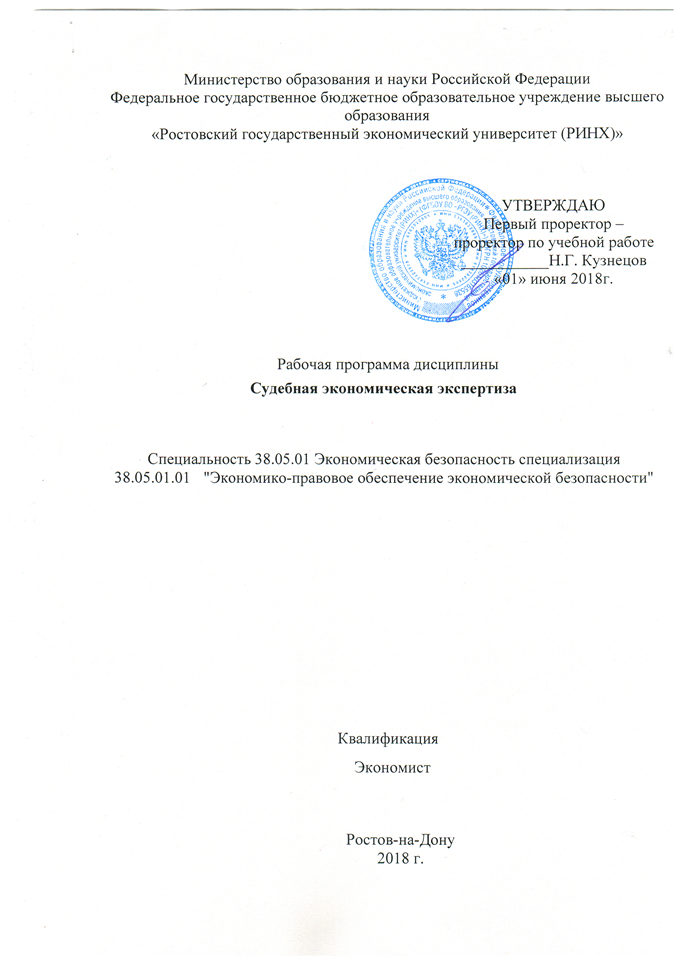 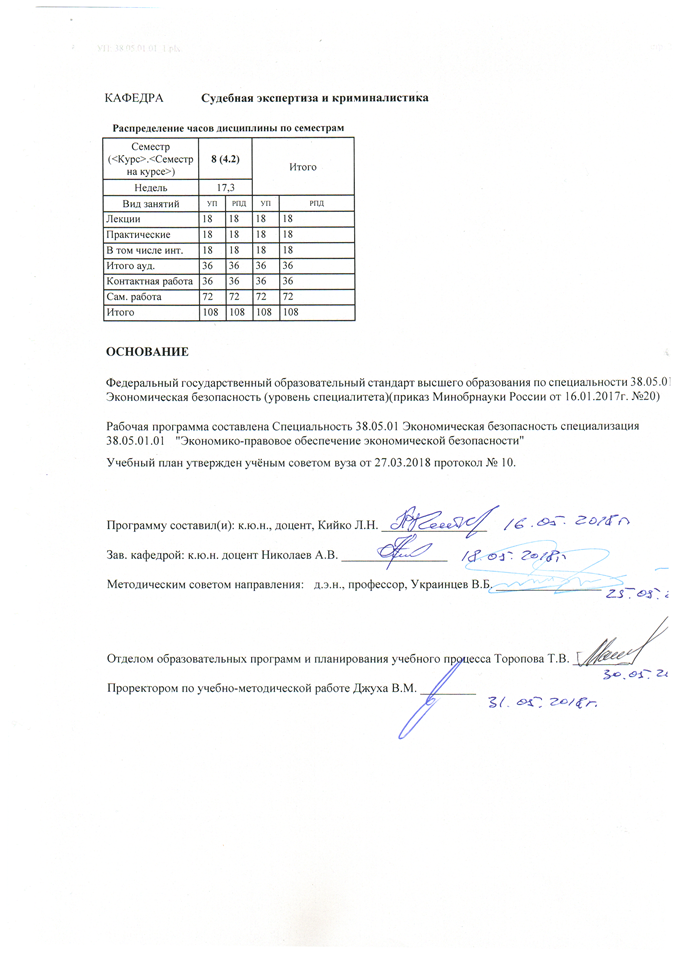 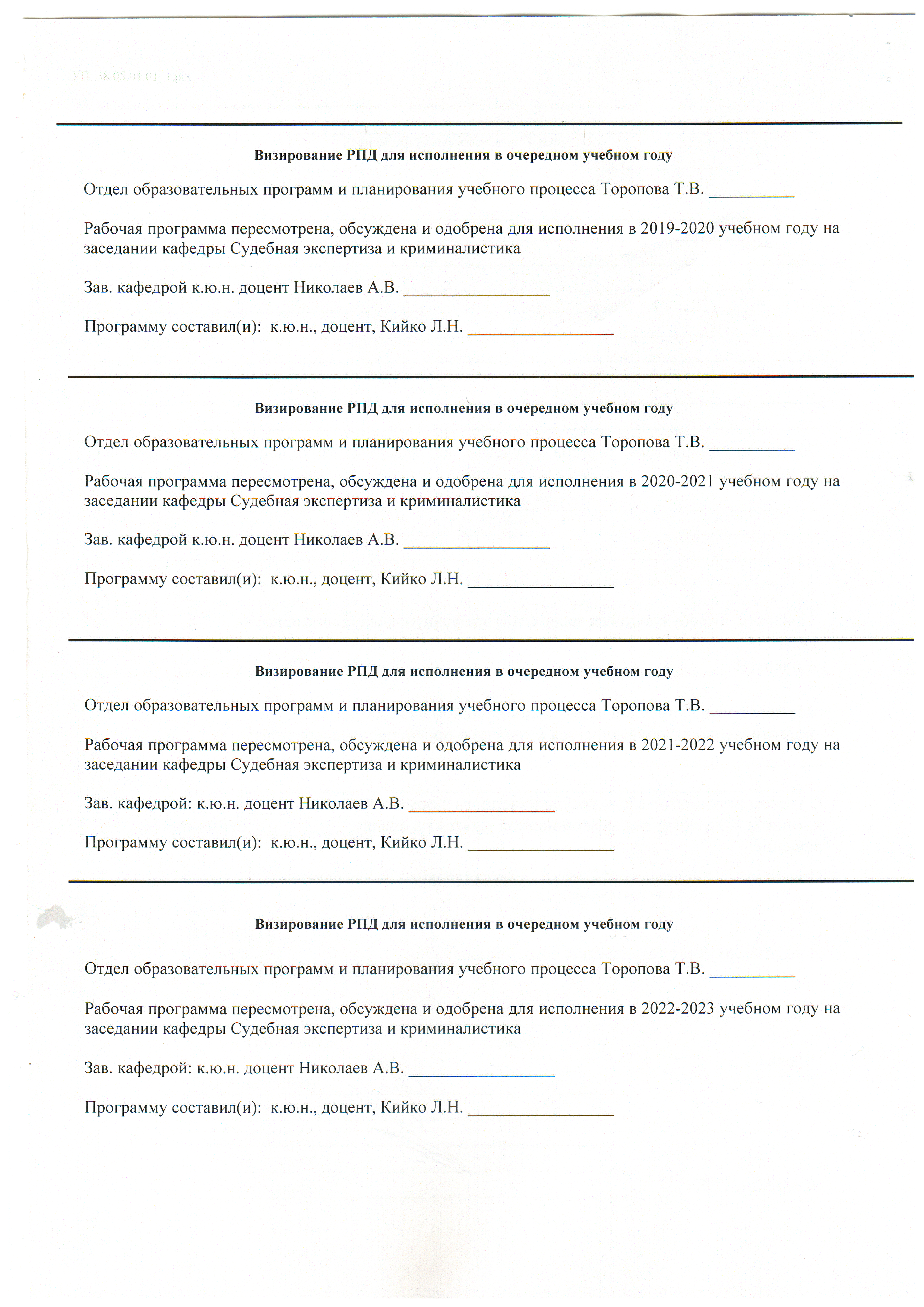 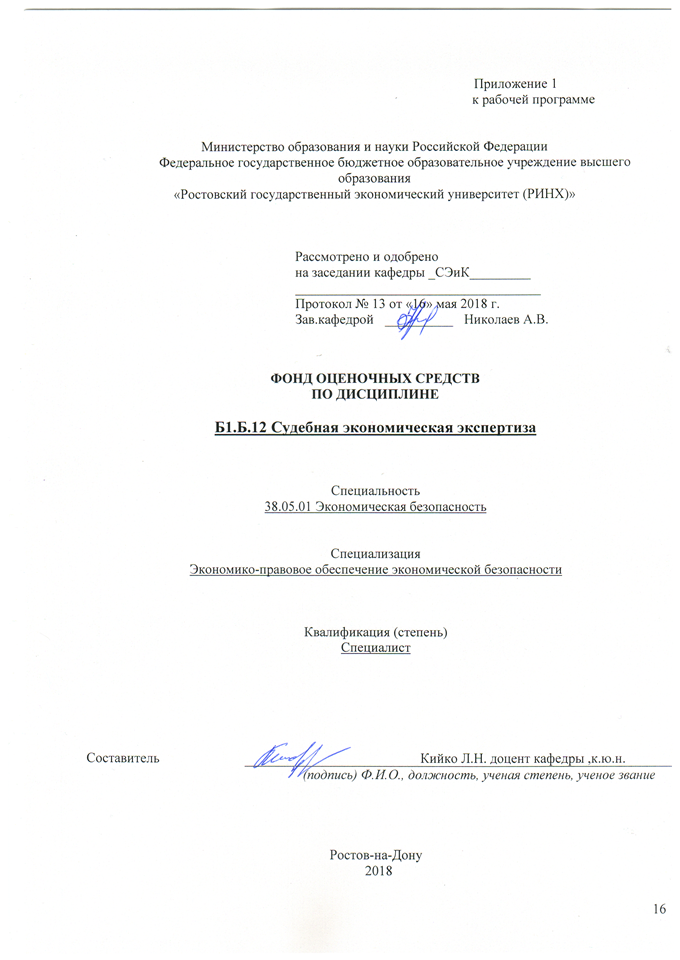 Оглавление1 Перечень компетенций с указанием этапов их формирования в процессе освоения образовательной программы	182 Паспорт фонда оценочных средств по дисциплине	183 Описание критериев оценивания компетенций на различных этапах их формирования, описание шкал оценивания	184 Типовые контрольные задания или иные материалы, необходимые для оценки знаний, умений, навыков и (или) опыта деятельности, характеризующих этапы формирования компетенций в процессе освоения образовательной программы	201 Перечень компетенций с указанием этапов их формирования в процессе освоения образовательной программы1.1 Перечень компетенций указан в п. 3. «Требования к результатам освоения дисциплины» рабочей программы дисциплины. 1.2 Этапы формирования компетенций показаны в тематическом плане дисциплины (содержании) (п.4) рабочей программы дисциплины. 2 Паспорт фонда оценочных средств по дисциплине**О – опрос, К – коллоквиум, С – собеседование, СР – самостоятельная работа, СР – сообщение,  ЭС – эссе, Д – доклад, СЗ – кейсы, ситуационные задания, П – презентации, КС – круглый стол,  Т – тест, Р – реферат и др.3 Описание критериев оценивания компетенций на различных этапах их формирования, описание шкал оценивания  3.1 Критерии оценивания компетенций:  Категория знать: общие положения науки и ее систему, которые включают в себя основные понятия, задачи и функции; основные положения процессуального права, которые включают в себя понятия, задачи, источники, принципы, процессуальные правоотношения; основные проблемы, выделяемые в современном  судопроизводстве; методологические основы методики  расследования экономических правонарушений; ее систему и связь с другими науками; понятия, задачи, терминологию и функции науки; правила обнаружения, изъятия и фиксации документов при раскрытии преступлений;  возможности исследования вещественных доказательств, изъятых при проведении оперативно-розыскных мероприятий и следственных действий; правовые основы выполнения следственных действий; основные тенденции развития криминалистических методов производстве судебных экспертиз и исследований; основные положения и задачи криминалистической техники и тактики; правовые основы и тактические особенности производства следственных действий; взаимосвязь всех разделов криминалистики и их значение в расследовании преступленийКатегория уметь: применять на практике полученные теоретические знания анализировать следственную и судебную  практику; устанавливать причинно-следственную связь смысловых элементов в тексте; компоновать и систематизировать материал для выражения своих мыслей; решать практические задачи, с учетом типичных и конкретных следственных ситуаций, возникающих на различных этапах расследования; решать практические задачи, основанные на примере деятельности правоохранительных органов; анализировать следственную и судебную  практику; составлять процессуальные документы; необходимые приложения к этим документам (фототаблицы, схемы и др.); решать практические задачи, с учетом типичных и конкретных следственных ситуаций, возникающих на различных этапах расследования; решать практические задачи, основанные на примере деятельности правоохранительных органов; применять полученные теоретические знания на практике; выявлять особенности производства экономической  экспертизы; составлять необходимые приложения к процессуальным документам (фототаблицы, схемы и др.); проявлять логическую связность мышления; применять логически верные и аргументированные слова для построения своей устной и письменной речи, решать тактические задачи, основанные на примере деятельности правоохранительных органов; Категория владеть: навыками составления заключений, навыками решения логических задач построения устной и письменной речи способностью применять на практике знания теоретических, методических, процессуальных и организационных основ оценочной  деятельности  навыками составления заключения  эксперта; способностью применять на практике знания теоретических, методических, процессуальных и организационных основ судебной экспертизы, при производстве экономической экспертизы способностью грамотно и эффективно  применять разработанные криминалистикой средства и методы обнаружения, изъятии, фиксации и исследования документов и иной информации о преступлении3.2 Шкалы оценивания:   Текущий контроль успеваемости и промежуточная аттестация осуществляется в рамках накопительной балльно-рейтинговой системы в 100-балльной шкале.Положение о балльно-рейтинговой системе: «Основой для определения баллов, набранных при промежуточной аттестации, служит объём и уровень усвоения материала, предусмотренного рабочей программой дисциплины. При этом необходимо руководствоваться следующим:- 84-100 баллов (оценка «отлично») - изложенный материал фактически верен, наличие глубоких исчерпывающих знаний в объеме пройденной программы дисциплины в соответствии с поставленными программой курса целями и задачами обучения; правильные, уверенные действия по применению полученных знаний на практике, грамотное и логически стройное изложение материала при ответе, усвоение основной и знакомство с дополнительной литературой;- 67-83 баллов (оценка «хорошо») - наличие твердых и достаточно полных знаний в объеме пройденной программы дисциплины в соответствии с целями обучения, правильные действия по применению знаний на практике, четкое изложение материала, допускаются отдельные логические и стилистические погрешности, обучающийся  усвоил основную литературу, рекомендованную в рабочей программе дисциплины;- 50-66 баллов (оценка удовлетворительно) - наличие твердых знаний в объеме пройденного курса в соответствии с целями обучения, изложение ответов с отдельными ошибками, уверенно исправленными после дополнительных вопросов; правильные в целом действия по применению знаний на практике;- 0-49 баллов (оценка неудовлетворительно) - ответы не связаны с вопросами, наличие грубых ошибок в ответе, непонимание сущности излагаемого вопроса, неумение применять знания на практике, неуверенность и неточность ответов на дополнительные и наводящие вопросы».Критерии оценивания:оценка «отлично» соответствует 84-100 б. Она выставляется обучающемуся, если он в полном объеме усвоил содержание соответствующих компетенций, демонстрирует глубокие исчерпывающие знания в объеме программы, использовал дополнительную научную литературу по теме, развернуто ответил на вопрос, аргументировано высказал свою точку зрения, сформулировал самостоятельные выводы.- оценка «хорошо» соответствует 67-83 б. Она выставляется, если студент демонстрирует достаточно уверенные знания, усвоил материал раздела по всем вопросам в рамках лекций и основной учебной литературы, развернуто ответил на вопрос, аргументировано высказал свою точку зрения, сформулировал самостоятельные выводы.- оценка «удовлетворительно» соответствует 50-66 б. и ставится, если студент фрагментарно усвоил материал, недостаточно развернуто ответил на вопросы, не проявлял активность при обсуждении дискуссионных вопросов, не сформулировал самостоятельные выводы, допустил ошибки при ответе на вопрос.- оценка «неудовлетворительно» соответствует 0-49 б. и ставится, если студент не усвоил программу, не ответил ни на один вопрос, или ответил с грубыми ошибками, неуверенно отвечал на дополнительные и наводящие вопросы. 4 Типовые контрольные задания или иные материалы, необходимые для оценки знаний, умений, навыков и (или) опыта деятельности, характеризующих этапы формирования компетенций в процессе освоения образовательной программыМинистерство образования и науки Российской ФедерацииФедеральное государственное бюджетное образовательное учреждение высшего образования«Ростовский государственный экономический университет (РИНХ)»Кафедра  Судебной экспертизы и криминалистики (наименование кафедры)Вопросы к экзаменупо дисциплине  Судебная экономическая экспертиза           (наименование дисциплины)1.Предмет и объекты исследования судебно-экономической экспертизы. 2.Понятие, сущность и задачи судебно-экономической экспертизы. 3.Судебная инженерно-экономическая экспертиза. 4.Судебная финансово-экономическая экспертиза. 5.Судебно-бухгалтерская экспертиза. 6.Структура и технология экономических экспертиз. 7.Объекты экспертизы и материалы, необходимые для исследования. 8.Предмет и задачи экспертизы. 9.Производство судебно-экономических экспертиз. 10.Порядок назначения судебно-экономической экспертизы. 11.Предмет и объекты исследования судебно-экономической экспертизы. 12.Исследование финансовых операций. 13.Присутствие эксперта при производстве следственных и судебных действии. 14.Ознакомление эксперта с материалами дела. 15.Основания для отвода эксперта. 16.Компетенция эксперта. 17.Ответственность эксперта. 18.Субъекты судебно-экспертной деятельности. 19.Правовое положение и ответственность эксперта. 20.Заключение эксперта. 21.Принципы и требования, предъявляемые к выводам эксперта. 22.Истинность заключения эксперта. 23.Исследование и оценка заключения эксперта судом. 24.Сообщения о невозможности дачи заключения. 25.Методика экспертного исследования.26Система экспертных учреждений. 27.Документальные приемы исследования учетных документов. 28.Признаки судебно-экономической экспертизы. 29.Бухгалтерский учет и отчетность и их значение для реализации принципа неотвратимости наказания за ущерб, причиненный преступлениями (правонарушениями). 30.Задачи судебно-экономической экспертизы в уголовном, гражданском и арбитражном процессе. 31.Исследование регистров бухгалтерского учета. 32.Признаки сокрытия ущерба. 33.Проверка соответствия письменной формы первичного распорядительного документа содержанию хозяйственных операций. 34.Понятие и порядок проведения встречной проверки. 35.Интеллектуальный подлог в первичных распорядительных (платежных) документах. 36.Понятие и порядок выявления признаков ложных сведений в платежных документах. 37.Предмет судебной финансово-кредитной экспертизы. 38.Объект судебной финансово-кредитной экспертизы. 39.Подлог материальный. 40.Интеллектуальный подлог. 41.Понятие документальной проверки. 42.Процессуальные различия между СБЭ и ДП. 43.Цель назначения СБЭ. 44.Порядок разработки вопросов, которые надлежит ставить перед экспертом при производстве СБЭ. 45.Перечень документов и регистров, необходимых для производства СБЭ. 46.Задачи технико-криминалистического исследования документов. 47.Понятие подчисток, дописок, травления 48.Изготовление оттисков печатей и штампов. 49.Установление последовательности выполнения текста документа и подписей. Составитель ________________________ Л.Н. Кийко                                                                              (подпись)«__»__________2018 г.  Министерство образования и науки Российской ФедерацииФедеральное государственное бюджетное образовательное учреждение высшего образования«Ростовский государственный экономический университет (РИНХ)»Кафедра  Судебной экспертизы и криминалистики (наименование кафедры)ЭКЗАМЕНАЦИОННЫЙ БИЛЕТ №1 по дисциплине   Судебная экономическая экспертиза1. Предмет и объекты исследования судебно-экономической экспертизы. 2. Понятие, сущность и задачи судебно-экономической экспертизы. Составитель____________Л.Н. Кийко                                                                                                                           (подпись)                      Заведующий кафедрой    _____________________А.В.Николаев                                                                                                                                                                           (подпись)                      «__»__________2018 г. Министерство образования и науки Российской ФедерацииФедеральное государственное бюджетное образовательное учреждение высшего образования«Ростовский государственный экономический университет (РИНХ)»Кафедра  Судебной экспертизы и криминалистики (наименование кафедры)ЭКЗАМЕНАЦИОННЫЙ БИЛЕТ №2 по дисциплине   Судебная экономическая экспертиза1. Судебная инженерно-экономическая экспертиза. 2. Судебная финансово-экономическая экспертиза. Составитель____________Л.Н. Кийко                                                                                                                             (подпись)                      Заведующий кафедрой    _____________________А.В.Николаев                                                                                                                                                                           (подпись)                      «__»__________2018 г. 	Министерство образования и науки Российской ФедерацииФедеральное государственное бюджетное образовательное учреждение высшего образования«Ростовский государственный экономический университет (РИНХ)»Кафедра  Судебной экспертизы и криминалистики (наименование кафедры)ЭКЗАМЕНАЦИОННЫЙ БИЛЕТ №3 по дисциплине   Судебная экономическая экспертиза1. Судебно-бухгалтерская экспертиза. 2. Структура и технология экономических экспертиз. Составитель____________Л.Н. Кийко                                                                                                                               (подпись)                      Заведующий кафедрой    _____________________А.В.Николаев                                                                                                                                                                           (подпись)                      «__»__________2018 г. 	Министерство образования и науки Российской ФедерацииФедеральное государственное бюджетное образовательное учреждение высшего образования«Ростовский государственный экономический университет (РИНХ)»Кафедра  Судебной экспертизы и криминалистики (наименование кафедры)ЭКЗАМЕНАЦИОННЫЙ БИЛЕТ №4 по дисциплине   Судебная экономическая экспертиза1. Объекты экспертизы и материалы, необходимые для исследования. 2. Предмет и задачи экспертизы.  Составитель____________Л.Н. Кийко                                                                                                                               (подпись)                      Заведующий кафедрой    _____________________А.В.Николаев                                                                                                                                                                           (подпись)                      «__»__________2018 г. 	Министерство образования и науки Российской ФедерацииФедеральное государственное бюджетное образовательное учреждение высшего образования«Ростовский государственный экономический университет (РИНХ)»Кафедра  Судебной экспертизы и криминалистики (наименование кафедры)ЭКЗАМЕНАЦИОННЫЙ БИЛЕТ №5 по дисциплине   Судебная экономическая экспертиза1. Производство судебно-экономических экспертиз. 2. Порядок назначения судебно-экономической экспертизы. Составитель____________Л.Н. Кийко                                                                                                                                (подпись)                      Заведующий кафедрой    _____________________А.В.Николаев                                                                                                                                                                           (подпись)                      «__»__________2018 г. 	Министерство образования и науки Российской ФедерацииФедеральное государственное бюджетное образовательное учреждение высшего образования«Ростовский государственный экономический университет (РИНХ)»Кафедра  Судебной экспертизы и криминалистики (наименование кафедры)ЭКЗАМЕНАЦИОННЫЙ БИЛЕТ №6по дисциплине   Судебная экономическая экспертиза1. Предмет и объекты исследования судебно-экономической экспертизы. 2. Исследование финансовых операций. Составитель____________Л.Н. Кийко                                                                                                                                (подпись)                      Заведующий кафедрой    _____________________А.В.Николаев                                                                                                                                                                           (подпись)                      «__»__________2018 г. Министерство образования и науки Российской ФедерацииФедеральное государственное бюджетное образовательное учреждение высшего образования«Ростовский государственный экономический университет (РИНХ)»Кафедра  Судебной экспертизы и криминалистики (наименование кафедры)ЭКЗАМЕНАЦИОННЫЙ БИЛЕТ №7 по дисциплине   Судебная экономическая экспертиза1. Присутствие эксперта при производстве следственных и судебных действии. 2. Ознакомление эксперта с материалами дела. Составитель____________Л.Н. Кийко                                                                                                                              (подпись)                      Заведующий кафедрой    _____________________А.В.Николаев                                                                                                                                                                           (подпись)                      «__»__________2018 г. 	Министерство образования и науки Российской ФедерацииФедеральное государственное бюджетное образовательное учреждение высшего образования«Ростовский государственный экономический университет (РИНХ)»Кафедра  Судебной экспертизы и криминалистики (наименование кафедры)ЭКЗАМЕНАЦИОННЫЙ БИЛЕТ №8 по дисциплине   Судебная экономическая экспертиза1. Основания для отвода эксперта. 2. Компетенция эксперта. 3. Ответственность эксперта. Составитель____________Л.Н. Кийко                                                                                                                              (подпись)                      Заведующий кафедрой    _____________________А.В.Николаев                                                                                                                                                                           (подпись)                      «__»__________2018 г. 	Министерство образования и науки Российской ФедерацииФедеральное государственное бюджетное образовательное учреждение высшего образования«Ростовский государственный экономический университет (РИНХ)»Кафедра  Судебной экспертизы и криминалистики (наименование кафедры)ЭКЗАМЕНАЦИОННЫЙ БИЛЕТ №9 по дисциплине   Судебная экономическая экспертиза1. Субъекты судебно-экспертной деятельности. 2. Правовое положение и ответственность эксперта. Составитель____________Л.Н. Кийко                                                                                                                                                                  (подпись)                      Заведующий кафедрой    _____________________А.В.Николаев                                                                                                                                                                           (подпись)                      «__»__________2018 г. 	Министерство образования и науки Российской ФедерацииФедеральное государственное бюджетное образовательное учреждение высшего образования«Ростовский государственный экономический университет (РИНХ)»Кафедра  Судебной экспертизы и криминалистики (наименование кафедры)ЭКЗАМЕНАЦИОННЫЙ БИЛЕТ №10 по дисциплине   Судебная экономическая экспертиза1. Заключение эксперта. 2. Принципы и требования, предъявляемые к выводам эксперта. Составитель____________Л.Н. Кийко                                                                                                                                 (подпись)                      Заведующий кафедрой    _____________________А.В.Николаев                                                                                                                                                                           (подпись)                      «__»__________2018 г. Министерство образования и науки Российской ФедерацииФедеральное государственное бюджетное образовательное учреждение высшего образования«Ростовский государственный экономический университет (РИНХ)»Кафедра  Судебной экспертизы и криминалистики (наименование кафедры)ЭКЗАМЕНАЦИОННЫЙ БИЛЕТ №11 по дисциплине   Судебная экономическая экспертиза1. Истинность заключения эксперта. 2. Исследование и оценка заключения эксперта судом. Составитель____________Л.Н. Кийко                                                                                                                                 (подпись)                      Заведующий кафедрой    _____________________А.В.Николаев                                                                                                                                                                           (подпись)                      «__»__________2018 г. Министерство образования и науки Российской ФедерацииФедеральное государственное бюджетное образовательное учреждение высшего образования«Ростовский государственный экономический университет (РИНХ)»Кафедра  Судебной экспертизы и криминалистики (наименование кафедры)ЭКЗАМЕНАЦИОННЫЙ БИЛЕТ №12 по дисциплине   Судебная экономическая экспертиза1. Сообщения о невозможности дачи заключения. 2. Методика экспертного исследования.Составитель____________Л.Н. Кийко                                                                                                                               (подпись)                      Заведующий кафедрой    _____________________А.В.Николаев                                                                                                                                                                           (подпись)                      «__»__________2018 г. Министерство образования и науки Российской ФедерацииФедеральное государственное бюджетное образовательное учреждение высшего образования«Ростовский государственный экономический университет (РИНХ)»Кафедра  Судебной экспертизы и криминалистики (наименование кафедры)ЭКЗАМЕНАЦИОННЫЙ БИЛЕТ №13 по дисциплине   Судебная экономическая экспертиза1. Система экспертных учреждений. 2. Документальные приемы исследования учетных документов. Составитель____________Л.Н. Кийко                                                                                                                                (подпись)                      Заведующий кафедрой    _____________________А.В.Николаев                                                                                                                                                                           (подпись)                      «__»__________2018 г. Министерство образования и науки Российской ФедерацииФедеральное государственное бюджетное образовательное учреждение высшего образования«Ростовский государственный экономический университет (РИНХ)»Кафедра  Судебной экспертизы и криминалистики (наименование кафедры)ЭКЗАМЕНАЦИОННЫЙ БИЛЕТ №14 по дисциплине   Судебная экономическая экспертиза1. Признаки судебно-экономической экспертизы. 2. Бухгалтерский учет и отчетность и их значение для реализации принципа неотвратимости наказания за ущерб, причиненный преступлениями (правонарушениями). Составитель____________Л.Н. Кийко                                                                                                                                 (подпись)                      Заведующий кафедрой    _____________________А.В.Николаев                                                                                                                                                                           (подпись)                      «__»__________2018 г. Министерство образования и науки Российской ФедерацииФедеральное государственное бюджетное образовательное учреждение высшего образования«Ростовский государственный экономический университет (РИНХ)»Кафедра  Судебной экспертизы и криминалистики (наименование кафедры)ЭКЗАМЕНАЦИОННЫЙ БИЛЕТ №15 по дисциплине   Судебная экономическая экспертиза1. Задачи судебно-экономической экспертизы в уголовном, гражданском и арбитражном процессе. 2. Исследование регистров бухгалтерского учета. Составитель____________Л.Н. Кийко                                                                                                                               (подпись)                      Заведующий кафедрой    _____________________А.В.Николаев                                                                                                                                                                           (подпись)                      «__»__________2018 г. Министерство образования и науки Российской ФедерацииФедеральное государственное бюджетное образовательное учреждение высшего образования«Ростовский государственный экономический университет (РИНХ)»Кафедра  Судебной экспертизы и криминалистики (наименование кафедры)ЭКЗАМЕНАЦИОННЫЙ БИЛЕТ №16по дисциплине   Судебная экономическая экспертиза1. Признаки сокрытия ущерба. 2.Проверка соответствия письменной формы первичного распорядительного документа содержанию хозяйственных операций. Составитель____________Л.Н. Кийко                                                                                                                                (подпись)                      Заведующий кафедрой    _____________________А.В.Николаев                                                                                                                                                                           (подпись)                      «__»__________2018 г. Министерство образования и науки Российской ФедерацииФедеральное государственное бюджетное образовательное учреждение высшего образования«Ростовский государственный экономический университет (РИНХ)»Кафедра  Судебной экспертизы и криминалистики (наименование кафедры)ЭКЗАМЕНАЦИОННЫЙ БИЛЕТ №17 по дисциплине   Судебная экономическая экспертиза1. Понятие и порядок проведения встречной проверки. 2.Интеллектуальный подлог в первичных распорядительных (платежных) документах. Составитель____________Л.Н. Кийко                                                                                                                                (подпись)                      Заведующий кафедрой    _____________________А.В.Николаев                                                                                                                                                                           (подпись)                      «__»__________2018 г. Министерство образования и науки Российской ФедерацииФедеральное государственное бюджетное образовательное учреждение высшего образования«Ростовский государственный экономический университет (РИНХ)»Кафедра  Судебной экспертизы и криминалистики (наименование кафедры)ЭКЗАМЕНАЦИОННЫЙ БИЛЕТ №18 по дисциплине   Судебная экономическая экспертиза1. Понятие и порядок выявления признаков ложных сведений в платежных документах. 2. Предмет судебной финансово-кредитной экспертизы. Составитель____________Л.Н. Кийко                                                                                                                                 (подпись)                      Заведующий кафедрой    _____________________А.В.Николаев                                                                                                                                                                           (подпись)                      «__»__________2018 г. Министерство образования и науки Российской ФедерацииФедеральное государственное бюджетное образовательное учреждение высшего образования«Ростовский государственный экономический университет (РИНХ)»Кафедра  Судебной экспертизы и криминалистики (наименование кафедры)ЭКЗАМЕНАЦИОННЫЙ БИЛЕТ №19 по дисциплине   Судебная экономическая экспертиза1. Объект судебной финансово-кредитной экспертизы. 2. Подлог материальный. Составитель____________Л.Н. Кийко                                                                                                                                (подпись)                      Заведующий кафедрой    _____________________А.В.Николаев                                                                                                                                                                           (подпись)                      «__»__________2018 г. Министерство образования и науки Российской ФедерацииФедеральное государственное бюджетное образовательное учреждение высшего образования«Ростовский государственный экономический университет (РИНХ)»Кафедра  Судебной экспертизы и криминалистики (наименование кафедры)ЭКЗАМЕНАЦИОННЫЙ БИЛЕТ №20 по дисциплине   Судебная экономическая экспертиза1. Интеллектуальный подлог. 2. Понятие документальной проверки. Составитель____________Л.Н. Кийко                                                                                                                                (подпись)                      Заведующий кафедрой    _____________________А.В.Николаев                                                                                                                                                                           (подпись)                      «__»__________2018 г. Министерство образования и науки Российской ФедерацииФедеральное государственное бюджетное образовательное учреждение высшего образования«Ростовский государственный экономический университет (РИНХ)»Кафедра  Судебной экспертизы и криминалистики (наименование кафедры)ЭКЗАМЕНАЦИОННЫЙ БИЛЕТ №21 по дисциплине   Судебная экономическая экспертиза1. Процессуальные различия между СБЭ и ДП. 2. Цель назначения СБЭ. Составитель____________Л.Н. Кийко                                                                                                                               (подпись)                      Заведующий кафедрой    _____________________А.В.Николаев                                                                                                                                                                           (подпись)                      «__»__________2018 г. Министерство образования и науки Российской ФедерацииФедеральное государственное бюджетное образовательное учреждение высшего образования«Ростовский государственный экономический университет (РИНХ)»Кафедра  Судебной экспертизы и криминалистики (наименование кафедры)ЭКЗАМЕНАЦИОННЫЙ БИЛЕТ №22 по дисциплине   Судебная экономическая экспертиза1. Порядок разработки вопросов, которые надлежит ставить перед экспертом при производстве СБЭ. 2. Перечень документов и регистров, необходимых для производства СБЭ. Составитель____________Л.Н. Кийко                                                                                                                                (подпись)                      Заведующий кафедрой    _____________________А.В.Николаев                                                                                                                                                                           (подпись)                      «__»__________2018 г. Министерство образования и науки Российской ФедерацииФедеральное государственное бюджетное образовательное учреждение высшего образования«Ростовский государственный экономический университет (РИНХ)»Кафедра  Судебной экспертизы и криминалистики (наименование кафедры)ЭКЗАМЕНАЦИОННЫЙ БИЛЕТ №23 по дисциплине   Судебная экономическая экспертиза1. Задачи технико-криминалистического исследования документов. 2. Понятие подчисток, дописок, травления Составитель____________Л.Н. Кийко                                                                                                                                (подпись)                      Заведующий кафедрой    _____________________А.В.Николаев                                                                                                                                                                           (подпись)                      «__»__________2018 г. Министерство образования и науки Российской ФедерацииФедеральное государственное бюджетное образовательное учреждение высшего образования«Ростовский государственный экономический университет (РИНХ)»Кафедра  Судебной экспертизы и криминалистики (наименование кафедры)ЭКЗАМЕНАЦИОННЫЙ БИЛЕТ №24 по дисциплине   Судебная экономическая экспертиза1. Изготовление оттисков печатей и штампов. 2. Установление последовательности выполнения текста документа и подписей Составитель____________Л.Н. Кийко                                                                                                                               (подпись)                     Заведующий кафедрой    _____________________А.В.Николаев                                                                                                                                                                           (подпись)                      «__»__________2018 г. Министерство образования и науки Российской ФедерацииФедеральное государственное бюджетное образовательное учреждение высшего образования«Ростовский государственный экономический университет (РИНХ)»Кафедра судебной  экспертизы и криминалистики                  (наименование кафедры)Тесты письменные по дисциплине  Судебная экономическая экспертиза                                       (наименование дисциплины)1. Банк тестов по модулям и (или) темамМодуль 1. Понятие судебно-экономических экспертиз1.Тестовое задание (вопрос):Предмет и объекты исследования судебно-экономической экспертизы. Понятие, сущность и задачи судебно-экономической экспертизы. Судебная инженерно-экономическая экспертиза. Судебная финансово-экономическая экспертиза. Судебно-бухгалтерская экспертиза. Структура и технология экономических экспертиз. Объекты экспертизы и материалы, необходимые для исследования. Предмет и задачи экспертизы.2. Тестовое задание (вопрос):Выявление учетных несоответствий, их величины, механизма их образования, его влияния на показатели финансово-хозяйственной деятельности, отклонений от правил ведения учета и отчетностиУстановление обстоятельств, связанных с отражением в бухгалтерских документах операций приема, хранения, реализации товарно-материальных ценностей, поступления и расходования денежных средствОпределение соответствия порядка учета требованиям специальных правил, обстоятельств, затрудняющих объективное ведение бухгалтерской отчетности3. Тестовое задание (вопрос):Приемы системного экономического анализа доходов и затрат предприятия. Итоговые показатели деятельности предприятия. Анализ адекватности математических моделей финансовых показателей и их факторному анализу с методом главных компонент (для определения факторных нагрузок). Исследование финансовых операций.4. Тестовое задание (вопрос):Право эксперта на инициативу в установлении обстоятельств, имеющих существенное значение для дела. Присутствие эксперта при производстве следственных и судебных действии. Ознакомление эксперта с материалами дела. Основания для отвода эксперта. Компетенция эксперта. Ответственность эксперта. Субъекты судебно-экспертной деятельности. Правовое положение и ответственность эксперта. Заключение специалиста в кассационной и надзорной инстанции.2. Инструкция по выполнениюДля проверки и последующего анализа своих знаний Вам предлагается пройти тестовые задания. На выполнение  тестовых заданий отводится 40 мин.Выполняйте задания в том порядке, в котором они представлены. Выбор правильных ответов осуществляется путем выбора правильных ответов из списка (обвести, зачеркнуть, поставить «галочку»). Постарайтесь выполнить как можно больше заданий и набрать наибольший результат. По завершении тестирования рассчитывается % правильных ответов. В результате Вы получаете оценку в баллах. При правильном выполнении 10 тестовых заданий максимально Вы можете набрать 10 баллов.3. Критерии оценки: 0-49% правильных ответов – «неудовлетворительно»50-67% правильных ответов – «удовлетворительно»68-84% правильных ответов - «хорошо»85-100 % правильных ответов - «отлично»Модуль 2. Экспертное заключение и его оценка1. Тестовое задание (вопрос):Заключение эксперта. Принципы и требования, предъявляемые к выводам эксперта. Основные требования, которым должен удовлетворять вывод эксперта, можно сформулировать в виде следующих принципов. Истинность заключения эксперта. Исследование и оценка заключения эксперта судом. Сообщения о невозможности дачи заключения.2. Тестовое задание (вопрос):Термины “метод”, “способ”, “прием”, “логическая операция”. Диалектические и формально-логические категории, методы (операции). Методика экспертного исследования.3. Тестовое задание (вопрос):Пересмотр нормативной базы. Автоматизация учетных процессов. Применение различных видов электронно-вычислительной техники, периферийных устройств. Система экспертных учреждений. Научные методические приемы экономической экспертизы. Документальные приемы исследования учетных документов. Расчетно-аналитические приемы исследования документов. Приемы обобщения и реализации результатов экспертизы.4. Тестовое задание (вопрос):Требования к методике исследования предметов и документов. Бухгалтерский учет и отчетность и их значение для реализации принципа неотвратимости наказания за ущерб, причиненный преступлениями (правонарушениями). Задачи судебно-экономической экспертизы в уголовном, гражданском и арбитражном процессе2. Инструкция по выполнениюДля проверки и последующего анализа своих знаний Вам предлагается пройти тестовые задания. На выполнение  тестовых заданий отводится 40 мин.Выполняйте задания в том порядке, в котором они представлены. Выбор правильных ответов осуществляется путем выбора правильных ответов из списка (обвести, зачеркнуть, поставить «галочку»). Постарайтесь выполнить как можно больше заданий и набрать наибольший результат. По завершении тестирования рассчитывается % правильных ответов. В результате Вы получаете оценку в баллах. При правильном выполнении 15 тестовых заданий максимально Вы можете набрать 15баллов.3. Критерии оценки: 0-49% правильных ответов – «неудовлетворительно»50-67% правильных ответов – «удовлетворительно»68-84% правильных ответов - «хорошо»85-100 % правильных ответов - «отлично»Оформление задания для кейс-задачиМинистерство образования и науки Российской ФедерацииФедеральное государственное бюджетное образовательное учреждение высшего образования«Ростовский государственный экономический университет (РИНХ)»Кафедра Судебной экспертизы и криминалистики(наименование кафедры)                                                                  Кейс-задачапо дисциплине  «Судебная экономическая экспертиза»(наименование дисциплины)Задание(я): - проведение экономической экспертизы (конкретная экономическая задача предоставляется в индивидуальном порядке)Инструкция и/или методические рекомендации по выполнению:проведение экспертного  исследования в соответствии с  действующим  законодательством РФ с  применением научно обоснованных методик исследования.Критерии оценки: - оценка «зачтено» выставляется студенту, если  экспертиза выполнена, исследование проведено методически и процессуально на должном уровне; - оценка «не зачтено» выставляется студенту, если  экспертиза не  выполнена, исследование не проведено Составитель ________________________ Л.Н.Кийко                                                (подпись)«__»__________2018 г. . Оформление вопросов для коллоквиумов, собеседованияМинистерство образования и науки Российской ФедерацииФедеральное государственное бюджетное образовательное учреждение высшего образования«Ростовский государственный экономический университет (РИНХ)»Кафедра Судебной экспертизы и криминалистики           (наименование кафедры)Вопросы для коллоквиумов, собеседованияпо дисциплине  «Судебная экономическая экспертиза»                                    (наименование дисциплины)            Модуль 1. «Понятие судебно-экономической экспертизы»Объекты и задачи экспертного исследования.Концептуальные и правовые основы судебно-экономической экспертизы.Современное состояние судебно-экономической экспертизы. Правовое положение и ответственность эксперта.             Модуль 2. Экспертное заключение и его оценкаЭкспертное заключение и его оценка.Методика судебно-экспертной деятельности. Методические основы экспертной деятельности.Использование специальных методов судебно-экономической экспертизы. Критерии оценки:  оценка «отлично» выставляется обучающемуся, если он в полном объеме усвоил содержание соответствующих компетенций, демонстрирует глубокие исчерпывающие знания в объеме программы, использовал дополнительную научную литературу по теме, развернуто ответил на вопрос, аргументировано высказал свою точку зрения, сформулировал самостоятельные выводы.- оценка «хорошо» выставляется, если студент демонстрирует достаточно уверенные знания, усвоил материал раздела по всем вопросам в рамках лекций и основной учебной литературы, развернуто ответил на вопрос, аргументировано высказал свою точку зрения, сформулировал самостоятельные выводы.- оценка «удовлетворительно» ставится, если студент фрагментарно усвоил материал, недостаточно развернуто ответил на вопросы, не проявлял активность при обсуждении дискуссионных вопросов, не сформулировал самостоятельные выводы, допустил ошибки при ответе на вопрос.- оценка «неудовлетворительно» ставится, если студент не усвоил программу, не ответил ни на один вопрос, или ответил с грубыми ошибками, неуверенно отвечал на дополнительные и наводящие вопросы - оценка «зачтено» выставляется студенту, если  участие в работе оценивается на уровне знания вопроса и грамотного изложения материала- оценка «не зачтено» выставляется студенту, если  он не  не принимал участия в работе Составитель ________________________ Л.Н.Кийко                                                             (подпись)Оформление тем для курсовых работ/ проектов(эссе, рефератов, докладов, сообщений)Министерство образования и науки Российской ФедерацииФедеральное государственное бюджетное образовательное учреждение высшего образования«Ростовский государственный экономический университет (РИНХ)»Кафедра судебной  экспертизы и криминалистики(наименование кафедры)Темы курсовых работ/ проектов(эссе, рефератов, докладов, сообщений)по дисциплине «Судебная экономическая экспертиза»                                        (наименование дисциплины)Предмет и объекты исследования судебно-экономической экспертизы. Понятие, сущность и задачи судебно-экономической экспертизы. Судебная инженерно-экономическая экспертиза. Судебная финансово-экономическая экспертиза. Судебно-бухгалтерская экспертиза. Структура и технология экономических экспертиз. Объекты экспертизы и материалы, необходимые для исследования. Предмет и задачи экспертизы. Производство судебно-экономических экспертиз. Порядок назначения судебно-экономической экспертизы. Предмет и объекты исследования судебно-экономической экспертизы. Приемы системного экономического анализа доходов и затрат предприятия. Итоговые показатели деятельности предприятия. Анализ адекватности математических моделей финансовых показателей и их факторному анализу с методом главных компонент (для определения факторных нагрузок). Исследование финансовых операций. Право эксперта на инициативу в установлении обстоятельств, имеющих существенное значение для дела. Присутствие эксперта при производстве следственных и судебных действии. Ознакомление эксперта с материалами дела. Основания для отвода эксперта. Компетенция эксперта. Ответственность эксперта. Субъекты судебно-экспертной деятельности. Правовое положение и ответственность экспертаМетодические рекомендации по написанию, требования к оформлению 1. Написанию работы предшествует внимательное изучение студентом рекомендованных источников. Целесообразно делать выписки из нормативных актов, книг, статей, помечать в черновике те страницы и издания, которые наиболее полезны при освещении соответствующих  вопросов.В тексте работы при ссылках на нормативный акт должна использоваться  последняя редакция документа.Следует иметь в виду, что иногда нормативный материал, используемый в учебниках, пособиях и научной литературе, к моменту подготовки студентом письменной работы оказывается утратившим силу.Недействующие нормативные акты не подлежат использованию, либо упоминаются с соответствующими оговорками. Таким образом, при работе с нормативно-правовой базой студент в первую очередь должен установить, является ли данный нормативно-правовой акт действующим в настоящее время, а также использовать последнюю редакцию документа.2. В процессе подготовки работы студент должен:а) всесторонне изучить определенную юридическую проблему, ее теоретические и практические аспекты;б) проанализировать научную литературу и нормативно-правовой материал по теме;в) при подготовке дипломной работы, собрать и обобщить с учетом темы юридическую практику (судебную, нотариальную, государственных органов контроля  и т. д.);г) выработать собственное суждение по соответствующей проблеме, отношение к существующим научным позициям, точкам зрения, юридической практике;д) по возможности сформулировать свои предложения по совершению юридической практики и законодательства.3. Содержание работы должно соответствовать ее теме и плану.4. Содержание ответов на поставленные вопросы должно быть полным, теоретически обоснованным и аргументированным, иметь связь с практической деятельностью. Ответы на вопросы должны быть логичными, сформулированы четко и ясно, по существу  поставленного вопроса. Не следует необоснованно увеличивать их объем, останавливаясь на второстепенных, прямо не относящихся к теме исследования,  аспектах. При формулировании собственных суждений следует избегать таких выражений, как «по моему мнению», «я думаю» и т.п., т е. писать от первого лица.5. При использовании в тексте ответа на вопрос цитат, норм правовых актов, заимствованных таблиц и схем следует руководствоваться правилами оформления сносок и ссылок на соответствующие источники. Сноски имеют постраничную нумерацию, то есть первая сноска  на каждой странице  нумеруется цифрой 1. Печатание сносок с использованием  сквозной нумерации  в конце работы не допускается. Заимствование текста без ссылки на источник цитирования, т.е. плагиат, не допускается и является основанием для направления работы на доработку.6. Если автор считает целесообразным в ходе ответа на поставленный вопрос использовать табличную или схематическую форму изложения материала, то должен руководствоваться правилами оформления таблиц и схем. Следует обратить внимание, что при использовании в работе статистического материала необходимо давать  текстовое объяснение.7. В конце работы автор может привести перечень условных обозначений, символов и специальных терминов только в том случае, если их общее число более 20  и каждое из них повторяется в тексте не менее трех раз.8. Текст работы печатается с одной стороны стандартного листа формата А4 через 1,5 интервала с выравниванием «по ширине», в том числе и при оформлении списков.  В текстовом редакторе «Microsoft Word»: стиль шрифта «Times New Roman», размер: «14», отступ абзаца – 1см (по линейке табуляции). Заголовки глав, параграфов, пунктов печатаются шрифтом с выделением «жирный», с выравниванием «по ширине» и с отступом абзаца указанного размера по первой строке. Точка в конце заголовка не ставится. В тексте работы запрещается использовать выделение «жирный» (кроме указанных заголовков), а также шрифт другого стиля. Каждая страница  должна быть оформлена с четким  соблюдением размера полей: слева - 30 мм, сверху - 20 мм, справа - 10 мм, снизу - 20 мм. 9. Курсовые и другие письменные работы, написанные от руки, либо оформленные в тетради, на проверку не принимаются.10. В работе используется сквозная нумерация страниц. Титульный лист считается первым, но не нумеруется. Нумерация страниц начинается с третьего листа работы – введения. Номера страниц проставляются в правом верхнем углу. 11. Работа должна быть выполнена грамотно и аккуратно, с обязательным соблюдением рекомендуемых правил и требований. Не допускаются произвольные сокращения слов, исправления и зачеркивания. Грамматические и стилистические ошибки снижают уровень оценки работы. Нарушение правил оформления работы является основанием для направления работы на доработку.12. Сроки хранения письменных работ устанавливаются в соответствии с номенклатурой дел. Критерии оценки:   оценка «отлично» выставляется обучающемуся, если он в полном объеме усвоил содержание материала, продемонстрировал глубокие исчерпывающие знания в объеме темы, использовал дополнительную научную литературу по теме, аргументировано высказал свою точку зрения, сформулировал самостоятельные выводы.- оценка «хорошо» выставляется, если студент продемонстрировал достаточно уверенные знания, усвоил материал темы по всем вопросам в рамках лекций и основной учебной литературы, развернуто и аргументировано высказал свою точку зрения, сформулировал самостоятельные выводы.- оценка «удовлетворительно» ставится, если студент фрагментарно усвоил материал, недостаточно развернуто раскрыл поставленные в теме  задачи не сформулировал самостоятельные выводы, допустил ошибки при ответе на вопрос.- оценка «неудовлетворительно» ставится, если студент не выполнил работу или выполнил с грубыми ошибками, не в соответствии с темой.- оценка «зачтено» выставляется студенту, если  участие в работе оценивается на уровне знания темы и грамотного изложения материала- оценка «не зачтено» выставляется студенту, если  он не выполнил работу Составитель ________________________ Л.Н. Кийко                                                                  (подпись)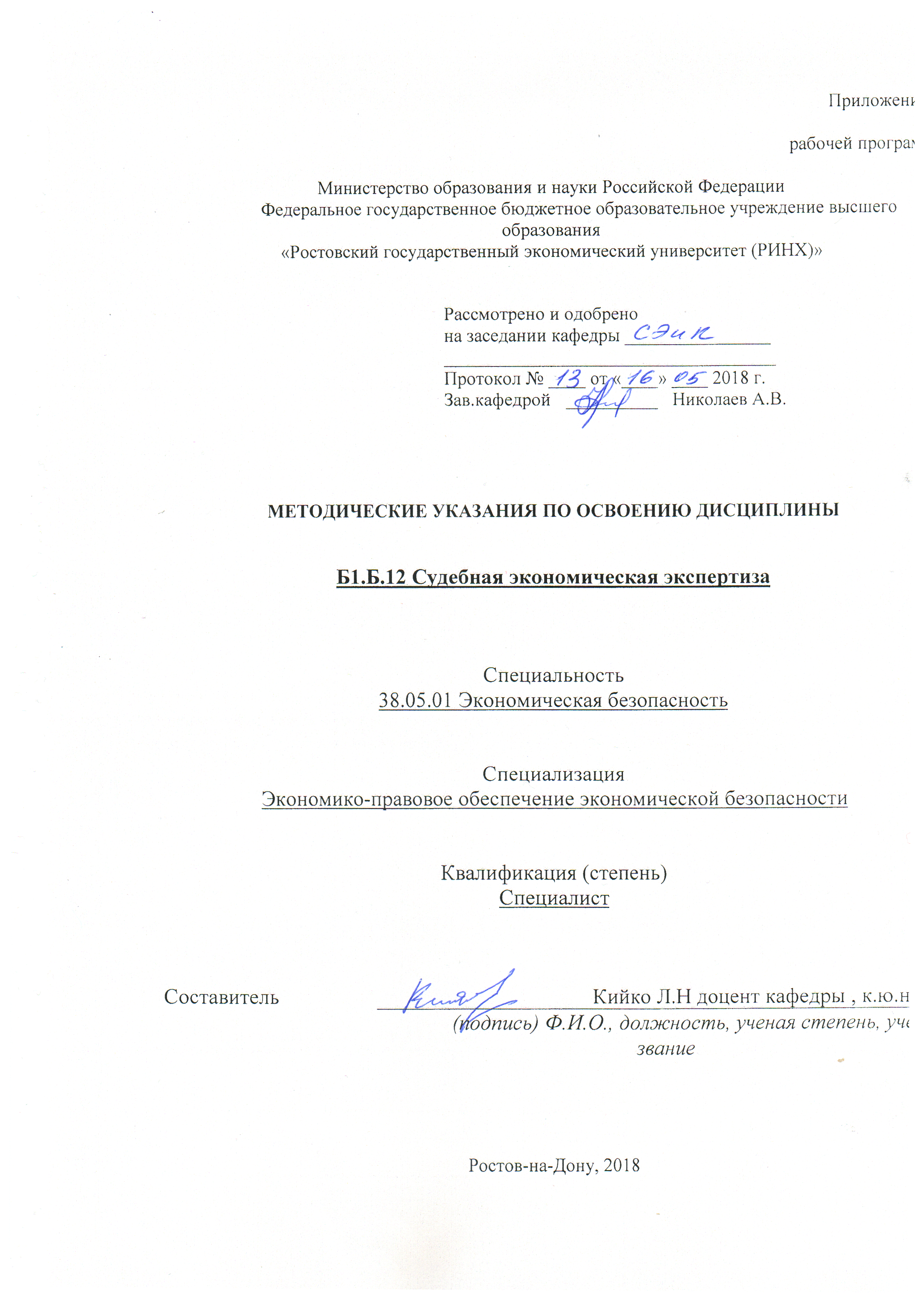 Методические  указания  по  освоению  дисциплины  «Судебная экономическая экспертиза адресованы  студентам  очной формы обучения.  Учебным планом по направлению подготовки Экономические экспертизыпредусмотрены следующие виды занятий:- лекции;- практические занятия;- самостоятельную работу студентаВ ходе лекционных занятий рассматриваются все темы программы, преподаватель излагает и разъясняет основные, наиболее сложные понятия темы, а также связанные с ней теоретические и практические проблемы, дает рекомендации на семинарское занятие и указания на самостоятельную работу, даются  рекомендации для самостоятельной работы и подготовке к практическим занятиям. В ходе практических занятий углубляются и закрепляются знания студентов  по  ряду  рассмотренных  на  лекциях  вопросов,  развиваются навыки, изучаются наиболее важные тем учебной дисциплины. Они служат для закрепления изученного материала, развития умений и навыков подготовки докладов, рефератов, приобретения опыта устных публичных выступлений, ведения дискуссии, аргументации и защиты выдвигаемых положений, а также для контроля преподавателем степени подготовленности студентов по изучаемой дисциплине.Семинар предполагает свободный обмен мнениями по избранной тематике. Он начинается со вступительного слова преподавателя, формулирующего цель занятия и характеризующего его основную проблематику. Затем, как правило, заслушиваются сообщения студентов. Обсуждение сообщения совмещается с рассмотрением намеченных вопросов. Сообщения, предполагающие анализ публикаций по отдельным вопросам семинара, заслушиваются обычно в середине занятия. Поощряется выдвижение и обсуждение альтернативных мнений. В заключительном слове преподаватель подводит итоги обсуждения и объявляет оценки выступавшим студентам. В целях контроля подготовленности студентов и привития им навыков краткого письменного изложения своих мыслей преподаватель в ходе семинарских занятий может осуществлять текущий контроль знаний в виде тестовых заданий.При подготовке к семинару студенты имеют возможность воспользоваться консультациями преподавателя. Кроме указанных тем студенты вправе, по согласованию с преподавателем, избирать и другие интересующие их темы.Качество учебной работы студентов преподаватель оценивает в конце семинара, выставляя в рабочий журнал текущие оценки. Студент имеет право ознакомиться с ними.При подготовке к практическим занятиям каждый студент должен:  – изучить рекомендованную учебную литературу;  – изучить конспекты лекций;  – подготовить ответы на все вопросы по изучаемой теме;  –письменно решить домашнее задание, рекомендованные преподавателем при изучении каждой темы.    По согласованию с  преподавателем  студент  может  подготовить реферат, доклад или сообщение по теме занятия. В процессе подготовки к практическим занятиям студенты  могут  воспользоваться  консультациями преподавателя.  Вопросы, не  рассмотренные  на  лекциях  и  практических занятиях, должны  быть  изучены  студентами  в  ходе  самостоятельной  работы. Контроль  самостоятельной  работы  студентов  над  учебной  программой курса  осуществляется  в  ходе   занятий методом  устного опроса  или  посредством  тестирования.  В  ходе  самостоятельной  работы  каждый  студент  обязан  прочитать  основную  и  по  возможности  дополнительную  литературу  по  изучаемой  теме,  дополнить  конспекты лекций  недостающим  материалом,  выписками  из  рекомендованных первоисточников.  Выделить  непонятные  термины,  найти  их  значение  в энциклопедических словарях.  Студент  должен  готовиться  к  предстоящему  лабораторному занятию  по  всем,  обозначенным  в  рабочей программе дисциплины вопросам.  При  реализации  различных  видов  учебной  работы  используются разнообразные (в т.ч. интерактивные) методы обучения, в частности:   - интерактивная доска для подготовки и проведения лекционных и семинарских занятий;  -  размещение  материалов  курса  в системе дистанционного обучения http://elearning.rsue.ru/Для подготовки к занятиям, текущему контролю и промежуточной аттестации  студенты  могут  воспользоваться электронной библиотекой ВУЗа http://library.rsue.ru/ . Также обучающиеся могут  взять  на  дом необходимую  литературу  на  абонементе  вузовской библиотеки или воспользоваться читальными залами вуза.  Методические рекомендации по написанию письменных работ, требования к оформлению 1. Написанию работы предшествует внимательное изучение студентом рекомендованных источников. Целесообразно делать выписки из нормативных актов, книг, статей, помечать в черновике те страницы и издания, которые наиболее полезны при освещении соответствующих  вопросов.В тексте работы при ссылках на нормативный акт должна использоваться  последняя редакция документа.Следует иметь в виду, что иногда нормативный материал, используемый в учебниках, пособиях и научной литературе, к моменту подготовки студентом письменной работы оказывается утратившим силу.Недействующие нормативные акты не подлежат использованию, либо упоминаются с соответствующими оговорками. Таким образом, при работе с нормативно-правовой базой студент в первую очередь должен установить, является ли данный нормативно-правовой акт действующим в настоящее время, а также использовать последнюю редакцию документа.2. В процессе подготовки работы студент должен:а) всесторонне изучить определенную юридическую проблему, ее теоретические и практические аспекты;б) проанализировать научную литературу и нормативно-правовой материал по теме;в) при подготовке дипломной работы, собрать и обобщить с учетом темы юридическую практику (судебную, нотариальную, государственных органов контроля  и т. д.);г) выработать собственное суждение по соответствующей проблеме, отношение к существующим научным позициям, точкам зрения, юридической практике;д) по возможности сформулировать свои предложения по совершению юридической практики и законодательства.3. Содержание работы должно соответствовать ее теме и плану.4. Содержание ответов на поставленные вопросы должно быть полным, теоретически обоснованным и аргументированным, иметь связь с практической деятельностью. Ответы на вопросы должны быть логичными, сформулированы четко и ясно, по существу  поставленного вопроса. Не следует необоснованно увеличивать их объем, останавливаясь на второстепенных, прямо не относящихся к теме исследования,  аспектах. При формулировании собственных суждений следует избегать таких выражений, как «по моему мнению», «я думаю» и т.п., т е. писать от первого лица.5. При использовании в тексте ответа на вопрос цитат, норм правовых актов, заимствованных таблиц и схем следует руководствоваться правилами оформления сносок и ссылок на соответствующие источники. Сноски имеют постраничную нумерацию, то есть первая сноска  на каждой странице  нумеруется цифрой 1. Печатание сносок с использованием  сквозной нумерации  в конце работы не допускается. Заимствование текста без ссылки на источник цитирования, т.е. плагиат, не допускается и является основанием для направления работы на доработку.6. Если автор считает целесообразным в ходе ответа на поставленный вопрос использовать табличную или схематическую форму изложения материала, то должен руководствоваться правилами оформления таблиц и схем. Следует обратить внимание, что при использовании в работе статистического материала необходимо давать  текстовое объяснение.7. В конце работы автор может привести перечень условных обозначений, символов и специальных терминов только в том случае, если их общее число более 20  и каждое из них повторяется в тексте не менее трех раз.8. Текст работы печатается с одной стороны стандартного листа формата А4 через 1,5 интервала с выравниванием «по ширине», в том числе и при оформлении списков.  В текстовом редакторе «Microsoft Word»: стиль шрифта «Times New Roman», размер: «14», отступ абзаца – 1см (по линейке табуляции). Заголовки глав, параграфов, пунктов печатаются шрифтом с выделением «жирный», с выравниванием «по ширине» и с отступом абзаца указанного размера по первой строке. Точка в конце заголовка не ставится. В тексте работы запрещается использовать выделение «жирный» (кроме указанных заголовков), а также шрифт другого стиля. Каждая страница  должна быть оформлена с четким  соблюдением размера полей: слева - 30 мм, сверху - 20 мм, справа - 10 мм, снизу - 20 мм. 9. Курсовые и другие письменные работы, написанные от руки, либо оформленные в тетради, на проверку не принимаются.10. В работе используется сквозная нумерация страниц. Титульный лист считается первым, но не нумеруется. Нумерация страниц начинается с третьего листа работы – введения. Номера страниц проставляются в правом верхнем углу. 11. Работа должна быть выполнена грамотно и аккуратно, с обязательным соблюдением рекомендуемых правил и требований. Не допускаются произвольные сокращения слов, исправления и зачеркивания. Грамматические и стилистические ошибки снижают уровень оценки работы. Нарушение правил оформления работы является основанием для направления работы на доработку.12. Сроки хранения письменных работ устанавливаются в соответствии с номенклатурой дел. Порядок оформления сносок, ссылок на литературные источники  и нормативные актыСсылки, сноски  на литературу1. В тексте ВКР при цитировании какого-либо автора надо указать его инициалы и фамилию, а затем в обязательном порядке оформить сноску на данный источник по общим правилам.Пример:… по мнению Н.И. Химичевой, предметом финансового права являются отношения, возникающие в процессе финансовой деятельности государства и муниципальных образований1. _________________1 Химичева Н.И. Финансовое право: Учебник. – М.: Юристъ, 2005. – С. 14.2. При оформлении сноски, наоборот, сначала указывается фамилия, затем инициалы автора (т. е. Петров В. И., Иванов В. Н., Сергеев В. В. и т.д.).3. Сноски печатаются на тех страницах, к которым относятся, и отделяются от основного текста чертой. Сноски имеют постраничную нумерацию, то есть первая сноска  на каждой странице  нумеруется цифрой 1. Печатание сносок с использованием  сквозной нумерации  в конце работы не допускается. В текстовом редакторе «Microsoft Word» сноска оформляется следующим образом: стиль шрифта «Times New Roman», размер: «10», междустрочный интервал: 1. Отступ абзаца по первой строке – 1 см, выравнивание – «по ширине».4. Цитаты должны приводиться в точном соответствии с источником цитирования. Каждая цитата должна быть заключена в кавычки. Если изменена форма (но не содержание) цитируемого фрагмента, кавычки не ставятся, а сноска оформляется по общим правилам.  5. При использовании научной работы (книги, статьи) в первый раз в сноске даются все выходные данные о ней (фамилия и инициалы автора, название, место издания, издательство, год, страница). Пример:По мнению Л. Н. Павловой, «обращение ценных бумаг – это процесс заключения гражданско-правовых сделок, которые означают переход прав собственности от одного владельца ценной бумаги к другому с соответствующей фиксацией прав»1 . ______________________1 Павлова Л.Н. Корпоративные ценные бумаги. - М.: Юристъ, 1998. – С. 60.1Баглай М.В. Конституционное право Российской Федерации: Учебник для вузов. - М.: Изд-во НОРМА, 2004. - С.150.1Флетчер Дж., Наумов А.В. Основные концепции современного уголовного права. – М.: Юристъ, 1998.При последующем упоминании того же произведения в сноске достаточно написать: 1 Павлова Л.Н. Указ.  соч. - С. __.При этом следует иметь в виду, что если в тексте используются несколько произведений одного и того же автора, или если цитата из книги четырех и более авторов (где авторы в начале библиографического описания не указаны, а имеется, как правило, редактор), сноски в каждом случае цитирования оформляются полностью.6. При цитировании фрагмента текста из статьи в сноске указываются фамилия и инициалы автора, название статьи, журнал (газета) в котором опубликована статья, год издания журнала, его номер, страница (на которой находится соответствующий текст). Пример:1 Крылов В.К. О денежном дефиците в Российской экономике //Российский экономический журнал. 1998.  №2. – С. 15.7. При использовании коллективных работ приводятся название работы, фамилия и инициалы ее ответственного редактора. Пример:1 У истоков финансового права  /Под ред. А.Н. Козырина. - М.: Статут, 1998. - С. ___.1 Практический комментарий к Уголовному кодексу Российской Федерации /Под общей ред. Х.Д. Аликперова, Э.Ф. Побегайло. – М.: Изд-во Норма, 2001. –С.___. 8. При оформлении ссылок и сносок на литературу следует обратить внимание на некоторые из общепринятых сокращений:С.  -  страница (не «стр».).Юрид. лит.   - издательство «Юридическая литература»Вестн. МГУ   - журнал «Вестник Московского университета»Юрид. вестник – журнал «Юридический вестник»Гос. и право   - журнал «Государство и право. Хоз. и право   - журнал «Хозяйство и право. М., СПб       - сокращения от «Москва», «Санкт-Петербург».Ссылки, сноски на правовые акты1. При первом упоминании в тексте правового акта (кроме Конституции РФ) в тексте следует указать его полное наименование, дату принятия и номер документа, затем в обязательном порядке сделать сноску по общим правилам, указанным в п.2. Сноска на указанный  правовой акт делается один раз (при его первом  упоминании).2. При оформлении сноски на нормативный акт также в обязательном порядке указывается его полное наименование, дата принятия, номер документа и официальный источник опубликования. Пример 1:Федеральный закон «О введении в действие Кодекса Российской Федерации об административных правонарушениях» ввел в действие Кодекс Российской Федерации об административных правонарушениях с 1 июля 2002 года.11См. ст. 1 Федерального закона «О введении в действие Кодекса Российской Федерации об административных правонарушениях» от 30 декабря 2001г. №196-ФЗ (в актуальной редакции)   //Собрание законодательства РФ. 2002. №1, ч. 1. Ст. 2.Пример 2:В соответствии со ст. 2 Федерального закона «О введении в действие Кодекса Российской Федерации об административных правонарушениях»1  признаны утратившими силу некоторые нормативные акты._______________1 Федеральный закон «О введении в действие Кодекса Российской Федерации об административных правонарушениях» от 30 декабря 2001г. №196-ФЗ (в актуальной редакции) )  //Собрание законодательства РФ. 2002. №1, ч. 1. Ст. 2.При дальнейшем упоминании того же акта можно использовать его краткое название, например: в соответствии со ст. 2 Федерального закона «О введении в действие Кодекса Российской Федерации об административных правонарушениях». Однако обязательно следует назвать статьи или пункты акта, имеющие отношение к вопросу.Порядок оформления списка использованных источниковСписок использованных источников должен состоять из следующих разделов:правовые акты;научная литература – книги, монографии, статьи и др., расположенные в алфавитном порядке;материалы юридической практики.Каждый раздел списка имеет соответствующее наименование и самостоятельную нумерацию.Оформление списка использованных правовых актов1. В разделе правовых актов должно быть указано полное название правового акта, дата его принятия и номер (кроме Конституции РФ), официальный источник опубликования. Если документ утратил силу, то он оформляется по всем правилам, в скобках указывается: утратил силу.2. Правовые акты Российской Федерации располагаются в следующей   последовательности:Конституция Российской Федерации;законы Российской Федерации (федеральные конституционные законы, а затем – федеральные законы или законы Российской Федерации). Их официальными источниками опубликования являются Собрание законодательства РФ и Российская газета;указы Президента Российской Федерации. Их официальными источниками опубликования являются Собрание законодательства РФ и Российская газета;постановления Правительства Российской Федерации. Их официальными источниками опубликования являются Собрание законодательства РФ и Российская газета;нормативные акты федеральных органов исполнительной власти (их официальными источниками опубликования являются Бюллетень нормативных актов федеральных органов исполнительной власти и Российская газета) и иных государственных органов (Центрального банка РФ (официальный источник опубликования -  Вестник Банка России) и др.);ненормативные акты федерального уровня (распоряжения Президента РФ, распоряжения Правительства РФ, ненормативные акты федеральных органов исполнительной власти и иных государственных органов).3.  При оформлении списка правовых актов используются следующие общепринятые сокращения наименований официальных источников     опубликования:Пример:Правовые акты1. Конституция Российской Федерации 1993г. (в последней ред. Законов РФ о поправках к Конституции РФ от 30.12.2008г. № 6-ФКЗ, № 7-ФКЗ) // Российская газета. 1993. 25 декабря; 2009. 21 января.2. Федеральный конституционный закон «О Правительстве Российской Федерации» от 17 декабря 1997г. №2-ФКЗ (в актуальной редакции) //Собрание законодательства РФ. 1997. №51. Ст. 5712.3. Налоговый кодекс Российской Федерации (часть 1) от 31 июля 1998г. №146-ФЗ (в актуальной редакции) //Собрание законодательства РФ. 1998. №31. Ст. 3824.4. Федеральный закон «О Счетной палате Российской Федерации» от 11 января 1995г. №4-ФЗ (в актуальной редакции)  //Собрание законодательства РФ. 1995. №3. Ст. 167.5. Постановление Правительства РФ «О Министерстве финансов Российской Федерации» от 30 июня 2004г. № 329 (в актуальной редакции) //Собрание законодательства РФ. 2004. №31. Ст. 3258.4. При необходимости рассматриваемый раздел Списка использованных источников может дополняться следующими подразделами: - Правовые акты субъектов Российской Федерации;- Правовые акты зарубежных государств;- Международные правовые акты.При их составлении следует соблюдать все общие правила, указанные ранее (иерархичность, источники официального опубликования и т.д.)5. Если правовой акт не был опубликован в официальном источнике опубликования, то он оформляется следующим образом: Название, дата, номер //Неофиц. ист.: Справочно-правовая система «Косультант Плюс». Указание на неофициальный источник опубликования возможно только в исключительном случае (если документ не был опубликован в официальном источнике). В данном случае возможны ссылки на правовые базы Гарант и КонсультантПлюс.Оформление списка использованной научной литературы1. В  разделе «Научная литература» в алфавитном порядке указываются все источники, изученные и проанализированные студентом при подготовке письменной работы.2. При оформлении списка научной литературы следует обратить внимание на точное указание выходных данных использованных источников.3. Для учебников и учебных пособий - фамилия, инициалы автора (авторов), полное название книги, место издания, издательство, год издания, общее количество страниц.Пример:Атаманчук Г.В. Теория государственного управления. - М.: Статут, 1997. - 290с.В том случае, если учебник или учебное пособие подготовлены коллективом авторов под общей редакцией, то в списке литературы его следует указать следующим образом: полное наименование, под чьей редакцией подготовлено учебное пособие, место издания, издательство, год издания и общее количество страниц.Пример: Финансовое  право: Учебник /Под ред. Н.И. Химичевой. – М.: Норма, 2008. 4. Для статей  - фамилия и инициалы автора (авторов); полное наименование статьи; название сборника, книги, газеты, журнала, где опубликована статья; место и год издания (для сборника), год и номер издания (для журнала), дата и год издания (для газеты).Пример:Некрасов С.И. Федеральные округа – новое звено в вертикали российской власти //Журнал российского права.  2001.  №11.  - С. 18 - 24.Парфентьев А.Л. О понятии правового предписания //Проблемы совершенствования советского законодательства. Вып. 9.  – М., 1977. - С. 20 – 25.5. При необходимости рассматриваемый раздел Списка использованных источников может дополняться следующими подразделами: - Научная литература на иностранном языке;- Материалы сети «Интернет».Пример:Официальный сайт Министерства финансов Российской Федерации http://www.minfin.ru/Оформление списка материалов юридической практики1. Если в письменной работе студентом были использованы материалы практики (судебной, нотариальной и др.), то в составляемом списке в первую очередь указываются опубликованные дела, а за ними - неопубликованные. Например:1. Определение Конституционного Суда РФ «О проверке конституционности постановления Правительства РФ от 28.10.1992 №632 «Об утверждении порядка определения платы и ее предельных размеров за загрязнение окружающей природной среды, размещение отходов, другие виды    вредного воздействия» и статьи 7 Федерального закона «О введении в действие части первой Налогового кодекса РФ» от 10 декабря 2002г. №284-О //Вестник Конституционного Суда РФ.  2003.   №2.2. Дело по иску Иванова И.В. - учредителя общества с ограниченной ответственностью «МКМ» о проверке конституционности пунктов 2 и 3 части первой статьи 11 Закона РФ от 24.06.1993 «О федеральных органах налоговой полиции» // Бюллетень Верховного Суда РФ.  2000.  №5.3. Дело № 2/194 ... из архива Ворошиловского районного  суда г. Ростова-на-Дону.4. Дело №  3/056 ... из архива Арбитражного суда Ростовской области.2. Если при написании работы использовались также и материалы периодической печати, в которых комментировались вопросы судебной практики (газетная информация), то их следует указать после списка использованной юридической практики (название статьи, газета, дата). Например:Иванов И.И. О судебной практике...// Известия.  2001.  3 января.ТРЕБОВАНИЯ, ПРЕДЪЯВЛЯЕМЫЕ К ОФОРМЛЕНИЮ БИБЛИОГРАФИЧЕСКОГО СПИСКАБиблиографический список должен состоять из следующих разделов:правовые акты;научная литература – книги, монографии, статьи и др., расположенные в алфавитном порядке;материалы юридической практики.Каждый раздел библиографического списка имеет соответствующее наименование и самостоятельную нумерацию.Оформление списка использованных правовых актов1. В разделе правовых актов должно быть указано полное название правового акта, дата его принятия и номер (кроме Конституции РФ), официальный источник опубликования. Если документ утратил силу, то он оформляется по всем правилам, в скобках указывается: утратил силу.2. Правовые акты Российской Федерации располагаются в следующей   последовательности:Конституция Российской Федерации;законы Российской Федерации (федеральные конституционные законы, а затем – федеральные законы или законы Российской Федерации). Их официальными источниками опубликования являются Собрание законодательства РФ и Российская газета;указы Президента Российской Федерации. Их официальными источниками опубликования являются Собрание законодательства РФ и Российская газета;постановления Правительства Российской Федерации. Их официальными источниками опубликования являются Собрание законодательства РФ и Российская газета;нормативные акты федеральных органов исполнительной власти (их официальными источниками опубликования являются Бюллетень нормативных актов федеральных органов исполнительной власти и Российская газета) и иных государственных органов (Центрального банка РФ (официальный источник опубликования -  Вестник Банка России) и др.);ненормативные акты федерального уровня (распоряжения Президента РФ, распоряжения Правительства РФ, ненормативные акты федеральных органов исполнительной власти и иных государственных органов).3.  При оформлении списка правовых актов используются следующие общепринятые сокращения наименований официальных источников     опубликования:Пример:Правовые акты1. Конституция Российской Федерации //Российская газета. 1993. 25 декабря.2. Федеральный конституционный закон «О Правительстве Российской Федерации» от 17 декабря 1997г. №2-ФКЗ (в последней ред. ФКЗ от 01.06.05 №4-ФКЗ) //Собрание законодательства РФ. 1997. №51. Ст. 5712;  2005. №23. Ст.2197.3. Федеральный конституционный закон «О военном положении» от 30 января 2002г. №1-ФКЗ //Российская газета.  2002.  2 февраля.4. Налоговый кодекс Российской Федерации (часть 1) от 31 июля 1998г. №146-ФЗ (в последней ред. ФЗ от 02.11.04 №127-ФЗ) //Собрание законодательства РФ. 1998. №31. Ст. 3824; 2004. № 45. Ст. 4377.5. Федеральный закон «О Счетной палате Российской Федерации» от 11 января 1995г. №4-ФЗ (в последней ред. ФЗ 01.12.04 №149-ФЗ) //Собрание законодательства РФ. 1995. №3. Ст. 167; 2004. №49. Ст. 4844.6. Федеральный закон «О Центральном банке Российской Федерации (Банке России)» от 10 июля 2002г. №86-ФЗ (в последней ред.  ФЗ от 23.12.04 №173-ФЗ) //Собрание законодательства РФ. 2002. №28. Ст. 2790; 2004. №52 (ч. 1). Ст. 5277.7. Указ Президента РФ «О системе и структуре федеральных органов исполнительной власти» от 9 марта 2004г. №314 (в ред. Указа Президента РФ от 20.05.04 №649) //Собрание законодательства РФ. 2004. №11. Ст. 945; №21. Ст. 2023.8. Указ Президента РФ «Вопросы структуры федеральных органов исполнительной власти» от 20 мая 2004г. №649 (в последней ред. Указа Президента РФ от 22.07.05 №855) //Собрание законодательства РФ. 2004. №21. Ст. 2023; Российская газета. 2005. 27 июля.9. Постановление Правительства РФ «Вопросы Министерства финансов Российской  Федерации» от 7 апреля 2004г. №185 (в последней ред. Постановления Правительства РФ от 01.12.04 №703) //Собрание законодательства РФ. 2004. №15. Ст. 1478; №49. Ст. 4908.10. Постановление Правительства РФ «О Министерстве финансов Российской Федерации» от 30 июня 2004г. № 329 (в ред. Постановления Правительства РФ от 01.12.04 №703) //Собрание законодательства РФ. 2004. №31. Ст. 3258; №49. Ст. 4908.4. При необходимости рассматриваемый раздел Библиографического списка может дополняться следующими подразделами: - Правовые акты субъектов Российской Федерации;- Правовые акты зарубежных государств;- Международные правовые акты.При их составлении следует соблюдать все общие правила, указанные ранее (иерархичность, источники официального опубликования и т.д.)5. Если правовой акт не был опубликован в официальном источнике опубликования, то он оформляется следующим образом: Название, дата, номер //Неофиц. ист.: _______________. Указание на неофициальный источник опубликования возможно только в исключительном случае (если документ не был опубликован в официальном источнике).Оформление списка использованной научной литературы1. В  разделе «Научная литература» в алфавитном порядке указываются все источники, изученные и проанализированные студентом при подготовке письменной работы.2. При оформлении списка научной литературы следует обратить внимание на точное указание выходных данных использованных источников.3. Для учебников и учебных пособий - фамилия, инициалы автора (авторов), полное название книги, место издания, издательство, год издания, общее количество страниц.Пример:Атаманчук Г.В. Теория государственного управления. - М.: Статут, 1997. - 290с.В том случае, если учебник или учебное пособие подготовлены коллективом авторов под общей редакцией, то в списке литературы его следует указать следующим образом: полное наименование, под чьей редакцией подготовлено учебное пособие, место издания, издательство, год издания и общее количество страниц.Пример: Административное право: Учебник /Под ред. Ю.М. Козлова, Л.Л. Попова. – М.: Юристъ, 2004. – 728с.4. Для статей  - фамилия и инициалы автора (авторов); полное наименование статьи; название сборника, книги, газеты, журнала, где опубликована статья; место и год издания (для сборника), год и номер издания (для журнала), дата и год издания (для газеты).Пример:Некрасов С.И. Федеральные округа – новое звено в вертикали российской власти //Журнал российского права. – 2001. - №11. – С. 18 - 24.Парфентьев А.Л. О понятии правового предписания //Проблемы совершенствования советского законодательства. Вып. 9.  – М., 1977. – С. 20 – 25.4. При необходимости рассматриваемый раздел Библиографического списка может дополняться следующими подразделами: - Научная литература на иностранном языке;- Материалы сети «Интернет».Оформление списка материалов юридической практики1. Если в письменной работе студентом были использованы материалы практики (судебной, нотариальной и др.), то в составляемом списке в первую очередь указываются опубликованные дела, а за ними - неопубликованные. Например:1. Определение Конституционного Суда РФ «О проверке конституционности постановления Правительства РФ от 28.10.1992 №632 «Об утверждении порядка определения платы и ее предельных размеров за загрязнение окружающей природной среды, размещение отходов, другие виды    вредного воздействия» и статьи 7 Федерального закона «О введении в действие части первой Налогового кодекса РФ» от 10 декабря 2002г. №284-О //Вестник Конституционного Суда РФ. - 2003. -  №2.2. Дело по иску Иванова И.В. - учредителя общества с ограниченной ответственностью «МКМ» о проверке конституционности пунктов 2 и 3 части первой статьи 11 Закона РФ от 24.06.1993 «О федеральных органах налоговой полиции» // Бюллетень Верховного Суда РФ. - 2000. - №5. – С.18-20.3. Дело № 2/194 ... из архива Ворошиловского районного  суда г. Ростова-на-Дону.4. Дело №  3/056 ... из архива Арбитражного суда Ростовской области.2. Если при написании работы использовались также и материалы периодической печати, в которых комментировались вопросы судебной практики (газетная информация), то их следует указать после списка использованной юридической практики (название статьи, газета, дата). Например: Иванов И.И. О судебной практике...// Российская газета.  2015.  29 января. ГлоссарийИдентифицировать объект — значит, установить его тождественность самому себе исходя из образованных им отображений. Тождество объекта самому себе свидетельствует о его неповторимости. Криминалистическая идентификация базируется на индивидуальной определенности объектов, имеющих достаточноустойчивые характерные признаки.Информационная модель (криминалистическая характеристика) преступления в обобщенном виде отражает его типичные черты и особенности. В модели отражается то, чем преступления одного и того же вида, например кражи, в своей массе схожи друг с другом с точки зрения возможности их успешного раскрытия и расследования. Это абстрагированная от частностей модель преступления, содержание которой играет практическую роль, которая состоит в том, что, будучи вероятным прообразом преступного события, она может быть использована как своеобразная матрица, накладываемая на конкретный случай, для выдвижения как общих, так и частных следственных версий.Криминалистика — это наука о закономерностях механизма совершения преступления, возникновения информации о нем и его участниках, закономерностях собирания, оценки, исследования и использования доказательств и основанных на познании данных закономерностей приемах, методах и средствах расследования преступлений.Криминалистическая документология — это отрасль криминалистики, изучающая закономерности возникновения и движения информации о материальном носителе данных, средствах, методах и приемах их исследования в целях установления обстоятельств, имеющих значение для раскрытия и расследования преступлений. Криминалистическое исследование документов является самым распространенным видом криминалистических экспертиз, производимых для правоохранительных органов.Под документом в узком смысле понимается письменный акт, служащий доказательством или свидетельством чего-либо. С точки зрения криминалистики термин «документ» употребляется в более широком смысле как написанный от руки, напечатанный типографским или машинописным способом, нарисованный, начерченный или выгравированный текстовой или графический материал, в том числе магнитные ленты и диски, кино-, фотонегативы и позитивы, другие носители информации. В соответствии со ст. 74, 81, 83, 84 УПК РФ, документы могут быть как письменными, так и вещественными доказательствами.Криминалистическая идентификация — один из основных методов установления истины в уголовном судопроизводстве, когда возникает необходимость выявить связь подозреваемого, принадлежащих ему предметов и других объектов с расследуемым событием по оставленным следам и иным материальным отображениям.Криминалистическая диагностика. Ее следует понимать как процесс решения криминалистической задачи с использованием в этих целях различных методов. Так, по следам босых ног можно не только отождествить человека, но и выяснить направление и скорость его движения, факт переноски груза, дефекты опорно-двигательного аппарата, физическое состояние. В понятие «диагностические исследования» входят: 1) определение свойств и состояния объекта; 2) выяснение обстоятельств происшедшего преступного события; 3) установление причинной связи между известными следствию фактами. Криминалистические категории — это наиболее общие и значимые для науки и практики понятия криминалистики, в первую очередь — уже рассмотренные понятия составных ее частей. Кроме того, к числу криминалистических категорий относятся понятия:Криминалистическая методика расследования — это система научных положений и разрабатываемых на их основе практических рекомендаций, базирующихся на изучении закономерностей криминальной и следственной деятельности, которые оптимизируют организацию и осуществление расследования отдельных видов преступлений.Криминалистическая регистрация — раздел криминалистической техники, содержащий совокупность научных положений и технических средств для учета накопления и использования информации об объектах, попадающих в сферу следственной и оперативно-розыскной деятельности, в целях раскрытия и расследования преступлений. Криминалистическая рекомендация — научно обоснованный и апробированный практикой совет, касающийся выбора и применения технико-криминалистических средств, тактических приемов и методик собирания, исследования, оценки и использования доказательств. Рекомендации могут быть общими, применение которых возможно любым участником расследования независимо от обстоятельств дела. Они могут быть и специальными — рассчитанными на определенного адресата (следователя, эксперта, оперативного работника и др.) или на конкретную следственную ситуацию. Криминалистическая техника — система научных положений и разрабатываемых на их основе технических (в широком смысле) средств, приемов и методик, предназначенных для обнаружения, изъятия, исследования и использования криминалистической информации о расследуемом преступлении, а также технических средств и способов предупреждения преступных посягательств. Криминалистическая фотография — один из разделов криминалистической техники, представляющий совокупность научных положений и разработанных на их основе фотографических методов и средств, используемых для запечатления и исследования криминалистических объектов. МОНОГРАММА - начальная часть подписи, состоящая из сочетания первых букв имени и фамилии либо инициалов и фамилии лица, от имени которого значится подпись.Объектом исследования криминалистики является функциональная сторона преступности, система действий и отношений, образующих механизм преступления. Поэтому из числа изучаемых криминалистикой понятий, следует, прежде всего, назвать закономерности механизма совершения преступления.Оперативно-розыскные мероприятия - это элемент тактической операции, которые служат целям создания условий, обеспечивающих результативность, целеустремленность и безопасность входящих в ее структуру следственных действий.Предмет криминалистики тоже составляет определенная группа специфических закономерностей реального мира, результаты изучения которых, используются в решении проблем борьбы с преступностью.Понятие «след» в криминалистике употребляют в широком и узком значении. В широком значении словом «след» называют любой материальный признак, возникающий в результате тех или иных явлений, связанных с событием преступления. Под следами в широком смысле слова понимаются любые отражения действительности, причинно связанные с расследуемым событием.Система криминалистики — это составляющие ее части, выделенные по определенным основаниям и характеризующиеся наличием внутренних связей между структурными элементами, а также устойчивых внешних связей между частями. Следственный осмотр — процессуальное действие, предусмотренное ст. 176-178 УПК РФ, состоящее в непосредственном наблюдении, обнаружении, восприятии, закреплении и анализе следователем различных объектов для установления их признаков, свойств, состояния, взаиморасположения и определениях значимости в качестве доказательств по делу. Цель следственного осмотра заключается в том, чтобы получить доказательства, способствующие раскрытию и расследованию преступления.Следственная ситуация - это сложный, многокомпонентный состав, значительное число объективных и субъективных факторов, влияющих на содержание и характер ее компонентов, образуют в своих сочетаниях множество вариантов следственных ситуаций, каждая из которых чем-то обязательно отличается от другой.Следственный эксперимент — это процессуальное действие, предусмотренное ст. 181 УПК РФ, производимое в целях проверки данных, имеющих значение для расследуемого уголовного дела, путем совершения различных опытных действий после реконструкции обстановки и иных обстоятельств произошедшего.Специальные задачи криминалистики реализуются через решение конкретных задач, встающих на данном этапе ее развития, например, разработка методик расследования новых видов преступлений.Специальные познания — это совокупность знаний, навыков и умений в определенной области науки, техники, искусства или ремесла, приобретенных в результате специальной подготовки или профессионального опыта и применяемых для расследования преступлений, проведения оперативных мероприятий, выполнения специальных исследований и судебных экспертиз.Специальные познания следователя — это совокупность теоретических знаний, практических умений и навыков в области науки (кроме правовой), техники, искусства или ремесла, приобретенных посредством специальной подготовки.Субъектами, решающими идентификационные задачи в уголовном судопроизводстве, выступают эксперт, следователь, суд. В зависимости от субъекта и способа идентификации различают ее процессуальную и непроцессуальную формы.Тактический прием — наиболее рациональный и эффективный способ действия (наиболее целесообразная линия поведения) при собирании, исследовании, оценке и использовании доказательств на предварительном следствии. К тактическим относятся приемы организации и планирования расследования, а также подготовки и проведения отдельных следственных действий. Тактическим может быть и поведенческий прием, т.е. выбор и осуществление лицом, производящим расследование, наиболее целесообразной в данных условиях линии поведения.Тактическая операция - это органичное сочетание тактических приемов, следственных действий и оперативно-розыскных мер, преследующее цель решения конкретной, обычно сложной задачи расследования, обусловленное этой целью и следственной ситуацией. Тактические операции подразделяются на простые и комплексные. Технико-криминалистическое средство — это техническое устройство, приспособление или материал, используемые для решения задач, связанных с раскрытием и расследованием преступлений, или для создания условий, затрудняющих их совершение. ФАКСИМИЛЕ (от лат. fac simle - сделай подобное) - 1) точное воспроизведение всякого графического оригинала (подписи, рукописи, документа и т.д.) средствами фотографии и печати; 2) клише - печать, позволяющая воспроизводить подпись. УП: 38.05.01.01_1.plxУП: 38.05.01.01_1.plxУП: 38.05.01.01_1.plxстр. 41. ЦЕЛИ ОСВОЕНИЯ ДИСЦИПЛИНЫ1. ЦЕЛИ ОСВОЕНИЯ ДИСЦИПЛИНЫ1. ЦЕЛИ ОСВОЕНИЯ ДИСЦИПЛИНЫ1. ЦЕЛИ ОСВОЕНИЯ ДИСЦИПЛИНЫ1. ЦЕЛИ ОСВОЕНИЯ ДИСЦИПЛИНЫ1.1Цели изучения дисциплины: сформировать у  студентов устойчивую систему знаний об основных проблемах проведения судебно-экономических экспертиз; соединение знаний, полученных в ходе изучения других общепрофессиональных и специальных дисциплин учебного плана, в единый комплекс; обеспечение понимания студентами сути правовых норм, существующих в процессуальном законодательстве, и развитие навыков их квалифицированного применения на практике в сфере проведения экономических экспертиз; сформировать умение решать актуальные проблемы процессуального права; получение практических навыков эффективного применения нормативно-правового материала и приобретенных теоретических знаний  к конкретным ситуациям, возникающим в сфере производства экономических экспертиз.Цели изучения дисциплины: сформировать у  студентов устойчивую систему знаний об основных проблемах проведения судебно-экономических экспертиз; соединение знаний, полученных в ходе изучения других общепрофессиональных и специальных дисциплин учебного плана, в единый комплекс; обеспечение понимания студентами сути правовых норм, существующих в процессуальном законодательстве, и развитие навыков их квалифицированного применения на практике в сфере проведения экономических экспертиз; сформировать умение решать актуальные проблемы процессуального права; получение практических навыков эффективного применения нормативно-правового материала и приобретенных теоретических знаний  к конкретным ситуациям, возникающим в сфере производства экономических экспертиз.Цели изучения дисциплины: сформировать у  студентов устойчивую систему знаний об основных проблемах проведения судебно-экономических экспертиз; соединение знаний, полученных в ходе изучения других общепрофессиональных и специальных дисциплин учебного плана, в единый комплекс; обеспечение понимания студентами сути правовых норм, существующих в процессуальном законодательстве, и развитие навыков их квалифицированного применения на практике в сфере проведения экономических экспертиз; сформировать умение решать актуальные проблемы процессуального права; получение практических навыков эффективного применения нормативно-правового материала и приобретенных теоретических знаний  к конкретным ситуациям, возникающим в сфере производства экономических экспертиз.Цели изучения дисциплины: сформировать у  студентов устойчивую систему знаний об основных проблемах проведения судебно-экономических экспертиз; соединение знаний, полученных в ходе изучения других общепрофессиональных и специальных дисциплин учебного плана, в единый комплекс; обеспечение понимания студентами сути правовых норм, существующих в процессуальном законодательстве, и развитие навыков их квалифицированного применения на практике в сфере проведения экономических экспертиз; сформировать умение решать актуальные проблемы процессуального права; получение практических навыков эффективного применения нормативно-правового материала и приобретенных теоретических знаний  к конкретным ситуациям, возникающим в сфере производства экономических экспертиз.1.2Задачи дисциплины: изучение норм, регулирующих деятельность по проведению экономических экспертиз; усвоение правил надлежащей правовой процедуры, в которой реализуется назначение судебно-экономических экспертиз, а также проблем в их применении; освоение студентами  методики проведения экономических экспертиз; приобретение навыков студентами по применению нормативно-правовых актов, используемых при производстве судебно-экономических экспертиз; рассмотрение проблем, возникающих на практике при применении указанных нормативно-правовых актов; закрепление знаний, полученных в рамках изучения общепрофессиональных специальных дисциплин, посвященных отдельным аспектам судебно-экономической экспертизы.Задачи дисциплины: изучение норм, регулирующих деятельность по проведению экономических экспертиз; усвоение правил надлежащей правовой процедуры, в которой реализуется назначение судебно-экономических экспертиз, а также проблем в их применении; освоение студентами  методики проведения экономических экспертиз; приобретение навыков студентами по применению нормативно-правовых актов, используемых при производстве судебно-экономических экспертиз; рассмотрение проблем, возникающих на практике при применении указанных нормативно-правовых актов; закрепление знаний, полученных в рамках изучения общепрофессиональных специальных дисциплин, посвященных отдельным аспектам судебно-экономической экспертизы.Задачи дисциплины: изучение норм, регулирующих деятельность по проведению экономических экспертиз; усвоение правил надлежащей правовой процедуры, в которой реализуется назначение судебно-экономических экспертиз, а также проблем в их применении; освоение студентами  методики проведения экономических экспертиз; приобретение навыков студентами по применению нормативно-правовых актов, используемых при производстве судебно-экономических экспертиз; рассмотрение проблем, возникающих на практике при применении указанных нормативно-правовых актов; закрепление знаний, полученных в рамках изучения общепрофессиональных специальных дисциплин, посвященных отдельным аспектам судебно-экономической экспертизы.Задачи дисциплины: изучение норм, регулирующих деятельность по проведению экономических экспертиз; усвоение правил надлежащей правовой процедуры, в которой реализуется назначение судебно-экономических экспертиз, а также проблем в их применении; освоение студентами  методики проведения экономических экспертиз; приобретение навыков студентами по применению нормативно-правовых актов, используемых при производстве судебно-экономических экспертиз; рассмотрение проблем, возникающих на практике при применении указанных нормативно-правовых актов; закрепление знаний, полученных в рамках изучения общепрофессиональных специальных дисциплин, посвященных отдельным аспектам судебно-экономической экспертизы.2. МЕСТО ДИСЦИПЛИНЫ В СТРУКТУРЕ ОБРАЗОВАТЕЛЬНОЙ ПРОГРАММЫ2. МЕСТО ДИСЦИПЛИНЫ В СТРУКТУРЕ ОБРАЗОВАТЕЛЬНОЙ ПРОГРАММЫ2. МЕСТО ДИСЦИПЛИНЫ В СТРУКТУРЕ ОБРАЗОВАТЕЛЬНОЙ ПРОГРАММЫ2. МЕСТО ДИСЦИПЛИНЫ В СТРУКТУРЕ ОБРАЗОВАТЕЛЬНОЙ ПРОГРАММЫ2. МЕСТО ДИСЦИПЛИНЫ В СТРУКТУРЕ ОБРАЗОВАТЕЛЬНОЙ ПРОГРАММЫЦикл (раздел) ООП:Цикл (раздел) ООП:Б1.ББ1.ББ1.Б2.1Требования к предварительной подготовке обучающегося:Требования к предварительной подготовке обучающегося:Требования к предварительной подготовке обучающегося:Требования к предварительной подготовке обучающегося:2.1.1Необходимыми условиями для успешного освоения дичсциплины являются навыки, знания и умения, полученные в результате изучения дисциплин: Аудит,налоги и налогообложение, контроль и ревизия.Необходимыми условиями для успешного освоения дичсциплины являются навыки, знания и умения, полученные в результате изучения дисциплин: Аудит,налоги и налогообложение, контроль и ревизия.Необходимыми условиями для успешного освоения дичсциплины являются навыки, знания и умения, полученные в результате изучения дисциплин: Аудит,налоги и налогообложение, контроль и ревизия.Необходимыми условиями для успешного освоения дичсциплины являются навыки, знания и умения, полученные в результате изучения дисциплин: Аудит,налоги и налогообложение, контроль и ревизия.2.2Дисциплины и практики, для которых освоение данной дисциплины (модуля) необходимо как предшествующее:Дисциплины и практики, для которых освоение данной дисциплины (модуля) необходимо как предшествующее:Дисциплины и практики, для которых освоение данной дисциплины (модуля) необходимо как предшествующее:Дисциплины и практики, для которых освоение данной дисциплины (модуля) необходимо как предшествующее:2.2.1Перечень последующих дисциплин: Практика по получению профессиональных умений и опыта профессиональной деятельности, антикоррупционная деятельность государства, теневая экономика.Перечень последующих дисциплин: Практика по получению профессиональных умений и опыта профессиональной деятельности, антикоррупционная деятельность государства, теневая экономика.Перечень последующих дисциплин: Практика по получению профессиональных умений и опыта профессиональной деятельности, антикоррупционная деятельность государства, теневая экономика.Перечень последующих дисциплин: Практика по получению профессиональных умений и опыта профессиональной деятельности, антикоррупционная деятельность государства, теневая экономика.3. ТРЕБОВАНИЯ К РЕЗУЛЬТАТАМ ОСВОЕНИЯ ДИСЦИПЛИНЫ3. ТРЕБОВАНИЯ К РЕЗУЛЬТАТАМ ОСВОЕНИЯ ДИСЦИПЛИНЫ3. ТРЕБОВАНИЯ К РЕЗУЛЬТАТАМ ОСВОЕНИЯ ДИСЦИПЛИНЫ3. ТРЕБОВАНИЯ К РЕЗУЛЬТАТАМ ОСВОЕНИЯ ДИСЦИПЛИНЫ3. ТРЕБОВАНИЯ К РЕЗУЛЬТАТАМ ОСВОЕНИЯ ДИСЦИПЛИНЫОК-12:      способностью работать с различными информационными ресурсами и технологиями, применять основные методы, способы и средства получения, хранения, поиска, систематизации, обработки и передачи информацииОК-12:      способностью работать с различными информационными ресурсами и технологиями, применять основные методы, способы и средства получения, хранения, поиска, систематизации, обработки и передачи информацииОК-12:      способностью работать с различными информационными ресурсами и технологиями, применять основные методы, способы и средства получения, хранения, поиска, систематизации, обработки и передачи информацииОК-12:      способностью работать с различными информационными ресурсами и технологиями, применять основные методы, способы и средства получения, хранения, поиска, систематизации, обработки и передачи информацииОК-12:      способностью работать с различными информационными ресурсами и технологиями, применять основные методы, способы и средства получения, хранения, поиска, систематизации, обработки и передачи информацииЗнать:Знать:Знать:Знать:Знать:основные методы, способы и средства получения, хранения, поиска, систематизации, обработки и передачи информацииосновные методы, способы и средства получения, хранения, поиска, систематизации, обработки и передачи информацииосновные методы, способы и средства получения, хранения, поиска, систематизации, обработки и передачи информацииосновные методы, способы и средства получения, хранения, поиска, систематизации, обработки и передачи информацииосновные методы, способы и средства получения, хранения, поиска, систематизации, обработки и передачи информацииУметь:Уметь:Уметь:Уметь:Уметь:работать с различными информационными ресурсами и технологиями, применять основные методы, способы и средства получения, хранения, поиска, систематизации, обработки и передачи информацииработать с различными информационными ресурсами и технологиями, применять основные методы, способы и средства получения, хранения, поиска, систематизации, обработки и передачи информацииработать с различными информационными ресурсами и технологиями, применять основные методы, способы и средства получения, хранения, поиска, систематизации, обработки и передачи информацииработать с различными информационными ресурсами и технологиями, применять основные методы, способы и средства получения, хранения, поиска, систематизации, обработки и передачи информацииработать с различными информационными ресурсами и технологиями, применять основные методы, способы и средства получения, хранения, поиска, систематизации, обработки и передачи информацииВладеть:Владеть:Владеть:Владеть:Владеть:способностью работать с различными информационными ресурсами и технологиями, применять основные методы, способы и средства получения, хранения, поиска, систематизации, обработки и передачи информацииспособностью работать с различными информационными ресурсами и технологиями, применять основные методы, способы и средства получения, хранения, поиска, систематизации, обработки и передачи информацииспособностью работать с различными информационными ресурсами и технологиями, применять основные методы, способы и средства получения, хранения, поиска, систематизации, обработки и передачи информацииспособностью работать с различными информационными ресурсами и технологиями, применять основные методы, способы и средства получения, хранения, поиска, систематизации, обработки и передачи информацииспособностью работать с различными информационными ресурсами и технологиями, применять основные методы, способы и средства получения, хранения, поиска, систематизации, обработки и передачи информацииПК-33: способностью анализировать и интерпретировать финансовую, бухгалтерскую и иную информацию, содержащуюся в учетно-отчетной документации, использовать полученные сведения для принятия решений по предупреждению, локализации и нейтрализации угроз экономической безопасностиПК-33: способностью анализировать и интерпретировать финансовую, бухгалтерскую и иную информацию, содержащуюся в учетно-отчетной документации, использовать полученные сведения для принятия решений по предупреждению, локализации и нейтрализации угроз экономической безопасностиПК-33: способностью анализировать и интерпретировать финансовую, бухгалтерскую и иную информацию, содержащуюся в учетно-отчетной документации, использовать полученные сведения для принятия решений по предупреждению, локализации и нейтрализации угроз экономической безопасностиПК-33: способностью анализировать и интерпретировать финансовую, бухгалтерскую и иную информацию, содержащуюся в учетно-отчетной документации, использовать полученные сведения для принятия решений по предупреждению, локализации и нейтрализации угроз экономической безопасностиПК-33: способностью анализировать и интерпретировать финансовую, бухгалтерскую и иную информацию, содержащуюся в учетно-отчетной документации, использовать полученные сведения для принятия решений по предупреждению, локализации и нейтрализации угроз экономической безопасностиЗнать:Знать:Знать:Знать:Знать:правовые основы производства судебно-экономической экспертизыправовые основы производства судебно-экономической экспертизыправовые основы производства судебно-экономической экспертизыправовые основы производства судебно-экономической экспертизыправовые основы производства судебно-экономической экспертизыУметь:Уметь:Уметь:Уметь:Уметь:составлять процессуальные документысоставлять процессуальные документысоставлять процессуальные документысоставлять процессуальные документысоставлять процессуальные документыВладеть:Владеть:Владеть:Владеть:Владеть:использованием основных законов финансовых и налоговых дисциплин в профессиональной деятельностииспользованием основных законов финансовых и налоговых дисциплин в профессиональной деятельностииспользованием основных законов финансовых и налоговых дисциплин в профессиональной деятельностииспользованием основных законов финансовых и налоговых дисциплин в профессиональной деятельностииспользованием основных законов финансовых и налоговых дисциплин в профессиональной деятельностиПСК-1: способностью проводить оперативно-розыскные мероприятия по выявлению, предупреждению, пресечению и раскрытию преступлений в сфере экономикиПСК-1: способностью проводить оперативно-розыскные мероприятия по выявлению, предупреждению, пресечению и раскрытию преступлений в сфере экономикиПСК-1: способностью проводить оперативно-розыскные мероприятия по выявлению, предупреждению, пресечению и раскрытию преступлений в сфере экономикиПСК-1: способностью проводить оперативно-розыскные мероприятия по выявлению, предупреждению, пресечению и раскрытию преступлений в сфере экономикиПСК-1: способностью проводить оперативно-розыскные мероприятия по выявлению, предупреждению, пресечению и раскрытию преступлений в сфере экономикиЗнать:Знать:Знать:Знать:Знать:основные положения методики судебно-экономической экспертизы, а также современные правоприменительные и теоретические проблемы в этой областиосновные положения методики судебно-экономической экспертизы, а также современные правоприменительные и теоретические проблемы в этой областиосновные положения методики судебно-экономической экспертизы, а также современные правоприменительные и теоретические проблемы в этой областиосновные положения методики судебно-экономической экспертизы, а также современные правоприменительные и теоретические проблемы в этой областиосновные положения методики судебно-экономической экспертизы, а также современные правоприменительные и теоретические проблемы в этой областиУметь:Уметь:Уметь:Уметь:Уметь:анализировать правовые нормы, регулирующие процессуальные  отношенияанализировать правовые нормы, регулирующие процессуальные  отношенияанализировать правовые нормы, регулирующие процессуальные  отношенияанализировать правовые нормы, регулирующие процессуальные  отношенияанализировать правовые нормы, регулирующие процессуальные  отношенияВладеть:Владеть:Владеть:Владеть:Владеть:методикой работы с документами – носителями экономической информации, которые могут стать доказательствами по делуметодикой работы с документами – носителями экономической информации, которые могут стать доказательствами по делуметодикой работы с документами – носителями экономической информации, которые могут стать доказательствами по делуметодикой работы с документами – носителями экономической информации, которые могут стать доказательствами по делуметодикой работы с документами – носителями экономической информации, которые могут стать доказательствами по делуУП: 38.05.01.01_1.plxУП: 38.05.01.01_1.plxстр. 54. СТРУКТУРА И СОДЕРЖАНИЕ ДИСЦИПЛИНЫ (МОДУЛЯ)4. СТРУКТУРА И СОДЕРЖАНИЕ ДИСЦИПЛИНЫ (МОДУЛЯ)4. СТРУКТУРА И СОДЕРЖАНИЕ ДИСЦИПЛИНЫ (МОДУЛЯ)4. СТРУКТУРА И СОДЕРЖАНИЕ ДИСЦИПЛИНЫ (МОДУЛЯ)4. СТРУКТУРА И СОДЕРЖАНИЕ ДИСЦИПЛИНЫ (МОДУЛЯ)4. СТРУКТУРА И СОДЕРЖАНИЕ ДИСЦИПЛИНЫ (МОДУЛЯ)4. СТРУКТУРА И СОДЕРЖАНИЕ ДИСЦИПЛИНЫ (МОДУЛЯ)4. СТРУКТУРА И СОДЕРЖАНИЕ ДИСЦИПЛИНЫ (МОДУЛЯ)4. СТРУКТУРА И СОДЕРЖАНИЕ ДИСЦИПЛИНЫ (МОДУЛЯ)Код занятияНаименование разделов и тем /вид занятия/Семестр / КурсЧасовКомпетен-цииЛитератураИнтер акт.ПримечаниеПримечаниеРаздел 1. Модуль 1. «Понятие судебно -экономической экспертизы»1.1Тема 1.1.«Понятие судебно- экономической экспертизы»Предмет и объекты исследования судебно-экономической экспертизы. Понятие, сущность и задачи судебно- экономической экспертизы. Судебная инженерно-экономическая экспертиза. Судебная финансово-экономическая экспертиза. Судебно-бухгалтерская экспертиза. Структура и технология экономических экспертиз. Объекты экспертизы и материалы, необходимые для исследования. Предмет и задачи экспертизы.«Понятие судебно-экономической экспертизы»Предмет и объекты исследования судебно-экономической экспертизы. Понятие, сущность и задачи судебно- экономической экспертизы. Судебная инженерно-экономическая экспертиза. Судебная финансово-экономическая экспертиза. Судебно-бухгалтерская экспертиза. Структура и технология экономических экспертиз. Объекты экспертизы и материалы, необходимые для исследования. Предмет и задачи экспертизы./Лек/84ОК-12 ПК- 33 ПСК-1Л1.4 Л1.3 Л1.2 Л1.1 Л2.1 Л2.2 Л2.3Э1 Э2 Э3 Э4 Э501.2Тема 1.2. «Концептуальные и правовые основы судебно-экономической экспертизы»Основные вопросы, которые могут быть решены с помощью исследования:Выявление учетных несоответствий, их величины, механизма их образования, его влияния на показатели финансово- хозяйственной деятельности, отклонений от правил ведения учета и отчетностиУстановление обстоятельств, связанных с отражением в бухгалтерских документах операций приема, хранения, реализации товарно-материальных ценностей, поступления и расходования денежных средствОпределение соответствия порядка учета требованиям специальных правил, обстоятельств, затрудняющих объективное ведение бухгалтерской отчетности/Лек/84ОК-12 ПК- 33 ПСК-1Л1.4 Л1.3 Л1.2 Л1.1 Л2.1 Л2.2 Л2.3Э1 Э2 Э3 Э4 Э50УП: 38.05.01.01_1.plxУП: 38.05.01.01_1.plxстр. 61.3Тема 1.3. «Современное состояние судебно-экономической экспертизы»Приемы системного экономического анализа доходов и затрат предприятия. Итоговые показатели деятельности предприятия. Анализ адекватности математических моделей финансовых показателей и их факторному анализу с методом главных компонент (для определения факторных нагрузок). Исследование финансовых операций./Пр/84ОК-12 ПК- 33 ПСК-1Л1.4 Л1.3 Л1.2 Л1.1 Л2.1 Л2.2 Л2.3Э1 Э2 Э3 Э4 Э541.4Тема 1.4. «Правовое положение и ответственность эксперта»Право эксперта на инициативу в установлении обстоятельств, имеющих существенное значение для дела. Присутствие эксперта при производстве следственных и судебных действии. Ознакомление эксперта с материалами дела. Основания для отвода эксперта. Компетенция эксперта. Ответственность эксперта. Субъекты судебно-экспертной деятельности. Правовое положение и ответственность эксперта. Заключение специалиста в кассационной и надзорной инстанции./Пр/84ОК-12 ПК- 33 ПСК-1Л1.4 Л1.3 Л1.2 Л1.1 Л2.1 Л2.2 Л2.3Э1 Э2 Э3 Э4 Э54Раздел 2. «Экспертное заключение и его оценка»2.1Тема 2.1. «Экспертное заключение и его оценка»Заключение эксперта. Принципы и требования, предъявляемые к выводам эксперта. Основные требования, которым должен удовлетворять вывод эксперта, можно сформулировать в виде следующих принципов. Истинность заключения эксперта. Исследование и оценка заключения эксперта судом. Сообщения о невозможности дачи заключения./Лек/86ОК-12 ПК- 33 ПСК-1Л1.4 Л1.3 Л1.2 Л1.1 Л2.1 Л2.2 Л2.3Э1 Э2 Э3 Э4 Э502.2Тема 2.2. «Методика судебно- экспертной деятельности»Термины “метод”, “способ”, “прием”, “логическая операция”. Диалектические и формально-логические категории, методы (операции). Методика экспертного исследования./Лек/84ОК-12 ПК- 33 ПСК-1Л1.4 Л1.3 Л1.2 Л1.1 Л2.1 Л2.2 Л2.3Э1 Э2 Э3 Э4 Э50УП: 38.05.01.01_1.plxУП: 38.05.01.01_1.plxстр. 72.3Тема 2.3. «Методические основы экспертной деятельности»Пересмотр нормативной базы. Автоматизация учетных процессов. Применение различных видов электронно-вычислительной техники, периферийных устройств. Система экспертных учреждений. Научные методические приемы экономической экспертизы. Документальные приемы исследования учетных документов. Расчетно-аналитические приемы исследования документов. Приемы обобщения и реализации результатов экспертизы./Пр/86ОК-12 ПК- 33 ПСК-1Л1.4 Л1.3 Л1.2 Л1.1 Л2.1 Л2.2 Л2.3Э1 Э2 Э3 Э4 Э562.4Тема 2.4. «Признаки судебно- экономической экспертизы»Требования к методике исследования предметов и документов. Бухгалтерский учет и отчетность и их значение для реализации принципа неотвратимости наказания за ущерб, причиненный преступлениями (правонарушениями). Задачи судебно- экономической экспертизы в уголовном, гражданском и арбитражном процессе/Пр/84ОК-12 ПК- 33 ПСК-1Л1.4 Л1.3 Л1.2 Л1.1 Л2.1 Л2.2 Л2.3Э1 Э2 Э3 Э4 Э54Раздел 3. Модуль 1. «Понятие судебно -экономической экспертизы»3.1Тема 1.1.  «Объекты и задачи экспертного исследования»1. Предмет и объекты исследования судебно-экономической экспертизы.2. Понятие, сущность и задачи судебно- экономической экспертизы.3. Судебная инженерно-экономическая экспертиза.4. Судебная финансово-экономическая экспертиза.5. Судебно-бухгалтерская экспертиза.6. Структура и технология экономических экспертиз.7. Объекты экспертизы и материалы, необходимые для исследования.8. Предмет и задачи экспертизы./Ср/86ОК-12 ПК- 33 ПСК-1Л1.4 Л1.3 Л1.2 Л1.1 Л2.1 Л2.2 Л2.3Э1 Э2 Э3 Э4 Э503.2Тема 1.2. «Концептуальные и правовые основы судебно-экономической экспертизы»1. Производство судебно- экономических экспертиз.2. Порядок назначения судебно- экономической экспертизы.3. Предмет и объекты исследования судебно-экономической экспертизы/Ср/84ОК-12 ПК- 33 ПСК-1Л1.4 Л1.3 Л1.2 Л1.1 Л2.1 Л2.2 Л2.3Э1 Э2 Э3 Э4 Э50УП: 38.05.01.01_1.plxУП: 38.05.01.01_1.plxстр. 83.3Тема 1.3. «Современное состояние судебно-экономической экспертизы»1. Приемы системного экономического анализа доходов и затрат предприятия.2. Итоговые показатели деятельности предприятия.3. Анализ адекватности математических моделей финансовых показателей и их факторному анализу с методом главных компонент (для определения факторных нагрузок).4. Исследование финансовых операций/Ср/84ОК-12 ПК- 33 ПСК-1Л1.4 Л1.3 Л1.2 Л1.1 Л2.1 Л2.2 Л2.3Э1 Э2 Э3 Э4 Э503.4Тема 1.4. «Правовое положение и ответственность эксперта»Право эксперта на инициативу в установлении обстоятельств, имеющих существенное значение для дела.Присутствие эксперта при производстве следственных и судебных действии.Ознакомление эксперта с материалами дела.Основания для отвода эксперта.Компетенция эксперта.Ответственность эксперта.Субъекты судебно-экспертной деятельности.Правовое положение и ответственность эксперта.Заключение специалиста в кассационной и надзорной инстанции/Ср/84ОК-12 ПК- 33 ПСК-1Л1.4 Л1.3 Л1.2 Л1.1 Л2.1 Л2.2 Л2.3Э1 Э2 Э3 Э4 Э50Раздел 4. Модуль 2 «Экспертное заключение и его оценка»4.1Тема 2.1.  «Экспертное заключение и его оценка»1. Заключение эксперта.2. Принципы и требования, предъявляемые к выводам эксперта.3. Основные требования, которым должен удовлетворять вывод эксперта, можно сформулировать в виде следующих принципов.4. Истинность заключения эксперта.5. Исследование и оценка заключения эксперта судом.6. Сообщения о невозможности дачи заключения./Ср/86ОК-12 ПК- 33 ПСК-1Л1.4 Л1.3 Л1.2 Л1.1 Л2.1 Л2.2 Л2.3Э1 Э2 Э3 Э4 Э504.2Тема 2.2. «Методика судебно- экспертной деятельности»Термины “метод”, “способ”, “прием”, “логическая операция”.Диалектические и формально- логические категории, методы (операции).Методика экспертного исследования./Ср/84ОК-12 ПК- 33 ПСК-1Л1.4 Л1.3 Л1.2 Л2.1Э1 Э2 Э3 Э4 Э50УП: 38.05.01.01_1.plxУП: 38.05.01.01_1.plxстр. 94.3Тема 2.3. «Методические основы экспертной деятельности»1. Пересмотр нормативной базы.2. Автоматизация учетных процессов.3. Применение различных видов электронно-вычислительной техники, периферийных устройств.4. Система экспертных учреждений.5. Научные методические приемы экономической экспертизы.6. Документальные приемы исследования учетных документов.7. Расчетно-аналитические приемы исследования документов.8. Приемы обобщения и реализации результатов экспертизы./Ср/84ОК-12 ПК- 33 ПСК-1Л1.4 Л1.3 Л1.2 Л1.1 Л2.1 Л2.2 Л2.3Э1 Э2 Э3 Э4 Э504.4Тема 2.4. «Использование специальных методов судебно-экономической экспертизы»1. Признаки судебно-экономической экспертизы.2. Требования к методике исследования предметов и документов.3. Бухгалтерский учет и отчетность и их значение для реализации принципа неотвратимости наказания за ущерб, причиненный преступлениями (правонарушениями).4. Задачи судебно-экономической экспертизы в уголовном, гражданском и арбитражном процессе./Ср/84ОК-12 ПК- 33 ПСК-1Л1.4 Л1.3 Л1.2 Л1.1 Л2.1 Л2.2 Л2.3Э1 Э2 Э3 Э4 Э504.5Тема 1. ««Исследование регистров бухгалтерского учета»Выявление признаков правонарушений в балансе организации. Исследование отчетного баланса. Признаки идентификации. Измеритель эквивалентных затрат. Исследование регистров бухгалтерского учета. Анализ оборотов бухгалтерского учета/Ср/82ОК-12 ПК- 33 ПСК-1Л1.4 Л1.3 Л1.2 Л2.1Э1 Э2 Э3 Э4 Э504.6Тема 2. «Выявление признаков причинения материального ущерба»Признаки сокрытия ущерба. Суммарное несоответствие измерителей стоимости критериям истинности исследуемого баланса. Проверка соответствия письменной формы первичного распорядительного документа содержанию хозяйственных операций./Ср/84ОК-12 ПК- 33 ПСК-1Л1.4 Л1.3 Л1.2 Л1.1 Л2.1 Л2.2 Л2.3Э1 Э2 Э3 Э4 Э50УП: 38.05.01.01_1.plxУП: 38.05.01.01_1.plxстр. 104.7Тема  3. «Анализ оборотов бухгалтерского учета»Анализ оборотов бухгалтерского учета по счетам оборотных активов и краткосрочных пассивов. Анализ оборотов бухгалтерского учета по счетам затрат. Анализ оборотов бухгалтерского учета по счетам расчетов. Анализ оборотов бухгалтерского учета по счетам денежных средств. Анализ оборотов бухгалтерского учета при превышении краткосрочных пассивов над оборотными активами в отчетном балансе. Анализ оборотов бухгалтерского учета при превышении оборотных активов над краткосрочными пассивами в отчетном балансе./Ср/84ОК-12 ПК- 33 ПСК-1Л1.4 Л1.3 Л1.2 Л1.1 Л2.1 Л2.2 Л2.3Э1 Э2 Э3 Э4 Э504.8Тема 4. «Исследование первичных документов»Встречная проверка. Документальный контроль. Фактический контроль. Интеллектуальный подлог в первичных распорядительных (платежных) документах. Понятие и порядок выявления признаков ложных сведений в платежных документах./Ср/84ОК-12 ПК- 33 ПСК-1Л1.4 Л1.3 Л1.2 Л2.1 Л2.3Э1 Э2 Э3 Э4 Э504.9Тема 5. «Метод судебной финансово- кредитной экспертизы»Предмет судебной финансово- кредитной экспертизы. Объект судебной финансово-кредитной экспертизы. Метод определения характера и размера причиненного ущерба по документам бухгалтерского учета и отчетности коммерческого банка. Классификация недоброкачественных документов, подлежащих выявлению. Подлог материальный. Интеллектуальный подлог/Ср/84ОК-12 ПК- 33 ПСК-1Л1.4 Л1.3 Л1.2 Л1.1 Л2.1 Л2.2 Л2.3Э1 Э2 Э3 Э4 Э504.10Тема 6. «Соотношение документальной проверки и судебно-экономической экспертизы»Понятие документальной проверки. Процессуальные различия между СЭЭ и ДП. Методические различия между СЭЭ и ДП./Ср/86ОК-12 ПК- 33 ПСК-1Л1.4 Л1.3 Л1.2 Л1.1 Л2.1Э1 Э2 Э3 Э4 Э504.11Тема 7. «Организация назначения судебно-экономических экспертиз»Цель назначения СЭЭ. Порядок разработки вопросов, которые надлежит ставить перед экспертом при производстве СЭЭ. Перечень документов и регистров, необходимых для производства СЭЭ./Ср/86ОК-12 ПК- 33 ПСК-1Л1.4 Л1.3 Л1.2 Л1.1 Л2.1 Л2.2 Л2.3Э1 Э2 Э3 Э4 Э50УП: 38.05.01.01_1.plxУП: 38.05.01.01_1.plxстр. 114.12Тема 8. «Криминалистические исследования документов»Задачи технико-криминалистического исследования документов. Правила обращения с документами. Подчистка. Дописка. Травление. Залитые, зачеркнутые и обесцвеченные тексты. Замена листков в документах. Изготовление оттисков печатей и штампов. Экспертиза машинописных текстов. Использование полиграфической и иной множительной техники для изготовления различных докумен¬тов. Подделки кассовых чеков. Сожженные документы. Установление последовательности выполнения текста документа и подписей либо оттисков печати. Идентификация пишущего прибора. Экспертиза с целью установления записи по вдавленным следам/Ср/86ОК-12 ПК- 33 ПСК-1Л1.4 Л1.3 Л1.2 Л1.1 Л2.1 Л2.2 Л2.3Э1 Э2 Э3 Э4 Э504.13/Зачёт/80ОК-12 ПК- 33 ПСК-1Л1.4 Л1.3 Л1.2 Л1.1 Л2.1 Л2.2 Л2.3Э1 Э2 Э3 Э4 Э505. ФОНД ОЦЕНОЧНЫХ СРЕДСТВ5. ФОНД ОЦЕНОЧНЫХ СРЕДСТВ5. ФОНД ОЦЕНОЧНЫХ СРЕДСТВ5. ФОНД ОЦЕНОЧНЫХ СРЕДСТВ5. ФОНД ОЦЕНОЧНЫХ СРЕДСТВ5. ФОНД ОЦЕНОЧНЫХ СРЕДСТВ5. ФОНД ОЦЕНОЧНЫХ СРЕДСТВ5. ФОНД ОЦЕНОЧНЫХ СРЕДСТВ5. ФОНД ОЦЕНОЧНЫХ СРЕДСТВ5.1. Фонд оценочных средств для проведения промежуточной аттестации5.1. Фонд оценочных средств для проведения промежуточной аттестации5.1. Фонд оценочных средств для проведения промежуточной аттестации5.1. Фонд оценочных средств для проведения промежуточной аттестации5.1. Фонд оценочных средств для проведения промежуточной аттестации5.1. Фонд оценочных средств для проведения промежуточной аттестации5.1. Фонд оценочных средств для проведения промежуточной аттестации5.1. Фонд оценочных средств для проведения промежуточной аттестации5.1. Фонд оценочных средств для проведения промежуточной аттестацииВопросы для подготовки к зачету:1. Предмет и объекты исследования судебно-экономической экспертизы.2. Понятие, сущность и задачи судебно-экономической экспертизы.3. Судебная инженерно-экономическая экспертиза.4. Судебная финансово-экономическая экспертиза.5. Судебно-бухгалтерская экспертиза.6. Структура и технология экономических экспертиз.7. Объекты экспертизы и материалы, необходимые для исследования.8. Предмет и задачи экспертизы.9. Производство судебно-экономических экспертиз.10. Порядок назначения судебно-экономической экспертизы.11. Предмет и объекты исследования судебно-экономической экспертизы.12. Исследование финансовых операций.13. Присутствие эксперта при производстве следственных и судебных действии.14. Ознакомление эксперта с материалами дела.15. Основания для отвода эксперта.16. Компетенция эксперта.17. Ответственность эксперта.18. Субъекты судебно-экспертной деятельности.19. Правовое положение и ответственность эксперта.20. Заключение эксперта.21. Принципы и требования, предъявляемые к выводам эксперта.22. Истинность заключения эксперта.23. Исследование и оценка заключения эксперта судом.24. Сообщения о невозможности дачи заключения.25. Методика экспертного исследования.26. Система экспертных учреждений.27. Документальные приемы исследования учетных документов.28. Бухгалтерский учет и отчетность и их значение для реализации принципа неотвратимости наказания за ущерб, причиненный преступлениями (правонарушениями).29. Задачи судебно-экономической экспертизы в уголовном, гражданском и арбитражном процессе.30. Исследование регистров бухгалтерского учета.31. Признаки сокрытия ущерба.32. Проверка соответствия письменной формы первичного распорядительного документа содержаниюВопросы для подготовки к зачету:1. Предмет и объекты исследования судебно-экономической экспертизы.2. Понятие, сущность и задачи судебно-экономической экспертизы.3. Судебная инженерно-экономическая экспертиза.4. Судебная финансово-экономическая экспертиза.5. Судебно-бухгалтерская экспертиза.6. Структура и технология экономических экспертиз.7. Объекты экспертизы и материалы, необходимые для исследования.8. Предмет и задачи экспертизы.9. Производство судебно-экономических экспертиз.10. Порядок назначения судебно-экономической экспертизы.11. Предмет и объекты исследования судебно-экономической экспертизы.12. Исследование финансовых операций.13. Присутствие эксперта при производстве следственных и судебных действии.14. Ознакомление эксперта с материалами дела.15. Основания для отвода эксперта.16. Компетенция эксперта.17. Ответственность эксперта.18. Субъекты судебно-экспертной деятельности.19. Правовое положение и ответственность эксперта.20. Заключение эксперта.21. Принципы и требования, предъявляемые к выводам эксперта.22. Истинность заключения эксперта.23. Исследование и оценка заключения эксперта судом.24. Сообщения о невозможности дачи заключения.25. Методика экспертного исследования.26. Система экспертных учреждений.27. Документальные приемы исследования учетных документов.28. Бухгалтерский учет и отчетность и их значение для реализации принципа неотвратимости наказания за ущерб, причиненный преступлениями (правонарушениями).29. Задачи судебно-экономической экспертизы в уголовном, гражданском и арбитражном процессе.30. Исследование регистров бухгалтерского учета.31. Признаки сокрытия ущерба.32. Проверка соответствия письменной формы первичного распорядительного документа содержаниюВопросы для подготовки к зачету:1. Предмет и объекты исследования судебно-экономической экспертизы.2. Понятие, сущность и задачи судебно-экономической экспертизы.3. Судебная инженерно-экономическая экспертиза.4. Судебная финансово-экономическая экспертиза.5. Судебно-бухгалтерская экспертиза.6. Структура и технология экономических экспертиз.7. Объекты экспертизы и материалы, необходимые для исследования.8. Предмет и задачи экспертизы.9. Производство судебно-экономических экспертиз.10. Порядок назначения судебно-экономической экспертизы.11. Предмет и объекты исследования судебно-экономической экспертизы.12. Исследование финансовых операций.13. Присутствие эксперта при производстве следственных и судебных действии.14. Ознакомление эксперта с материалами дела.15. Основания для отвода эксперта.16. Компетенция эксперта.17. Ответственность эксперта.18. Субъекты судебно-экспертной деятельности.19. Правовое положение и ответственность эксперта.20. Заключение эксперта.21. Принципы и требования, предъявляемые к выводам эксперта.22. Истинность заключения эксперта.23. Исследование и оценка заключения эксперта судом.24. Сообщения о невозможности дачи заключения.25. Методика экспертного исследования.26. Система экспертных учреждений.27. Документальные приемы исследования учетных документов.28. Бухгалтерский учет и отчетность и их значение для реализации принципа неотвратимости наказания за ущерб, причиненный преступлениями (правонарушениями).29. Задачи судебно-экономической экспертизы в уголовном, гражданском и арбитражном процессе.30. Исследование регистров бухгалтерского учета.31. Признаки сокрытия ущерба.32. Проверка соответствия письменной формы первичного распорядительного документа содержаниюВопросы для подготовки к зачету:1. Предмет и объекты исследования судебно-экономической экспертизы.2. Понятие, сущность и задачи судебно-экономической экспертизы.3. Судебная инженерно-экономическая экспертиза.4. Судебная финансово-экономическая экспертиза.5. Судебно-бухгалтерская экспертиза.6. Структура и технология экономических экспертиз.7. Объекты экспертизы и материалы, необходимые для исследования.8. Предмет и задачи экспертизы.9. Производство судебно-экономических экспертиз.10. Порядок назначения судебно-экономической экспертизы.11. Предмет и объекты исследования судебно-экономической экспертизы.12. Исследование финансовых операций.13. Присутствие эксперта при производстве следственных и судебных действии.14. Ознакомление эксперта с материалами дела.15. Основания для отвода эксперта.16. Компетенция эксперта.17. Ответственность эксперта.18. Субъекты судебно-экспертной деятельности.19. Правовое положение и ответственность эксперта.20. Заключение эксперта.21. Принципы и требования, предъявляемые к выводам эксперта.22. Истинность заключения эксперта.23. Исследование и оценка заключения эксперта судом.24. Сообщения о невозможности дачи заключения.25. Методика экспертного исследования.26. Система экспертных учреждений.27. Документальные приемы исследования учетных документов.28. Бухгалтерский учет и отчетность и их значение для реализации принципа неотвратимости наказания за ущерб, причиненный преступлениями (правонарушениями).29. Задачи судебно-экономической экспертизы в уголовном, гражданском и арбитражном процессе.30. Исследование регистров бухгалтерского учета.31. Признаки сокрытия ущерба.32. Проверка соответствия письменной формы первичного распорядительного документа содержаниюВопросы для подготовки к зачету:1. Предмет и объекты исследования судебно-экономической экспертизы.2. Понятие, сущность и задачи судебно-экономической экспертизы.3. Судебная инженерно-экономическая экспертиза.4. Судебная финансово-экономическая экспертиза.5. Судебно-бухгалтерская экспертиза.6. Структура и технология экономических экспертиз.7. Объекты экспертизы и материалы, необходимые для исследования.8. Предмет и задачи экспертизы.9. Производство судебно-экономических экспертиз.10. Порядок назначения судебно-экономической экспертизы.11. Предмет и объекты исследования судебно-экономической экспертизы.12. Исследование финансовых операций.13. Присутствие эксперта при производстве следственных и судебных действии.14. Ознакомление эксперта с материалами дела.15. Основания для отвода эксперта.16. Компетенция эксперта.17. Ответственность эксперта.18. Субъекты судебно-экспертной деятельности.19. Правовое положение и ответственность эксперта.20. Заключение эксперта.21. Принципы и требования, предъявляемые к выводам эксперта.22. Истинность заключения эксперта.23. Исследование и оценка заключения эксперта судом.24. Сообщения о невозможности дачи заключения.25. Методика экспертного исследования.26. Система экспертных учреждений.27. Документальные приемы исследования учетных документов.28. Бухгалтерский учет и отчетность и их значение для реализации принципа неотвратимости наказания за ущерб, причиненный преступлениями (правонарушениями).29. Задачи судебно-экономической экспертизы в уголовном, гражданском и арбитражном процессе.30. Исследование регистров бухгалтерского учета.31. Признаки сокрытия ущерба.32. Проверка соответствия письменной формы первичного распорядительного документа содержаниюВопросы для подготовки к зачету:1. Предмет и объекты исследования судебно-экономической экспертизы.2. Понятие, сущность и задачи судебно-экономической экспертизы.3. Судебная инженерно-экономическая экспертиза.4. Судебная финансово-экономическая экспертиза.5. Судебно-бухгалтерская экспертиза.6. Структура и технология экономических экспертиз.7. Объекты экспертизы и материалы, необходимые для исследования.8. Предмет и задачи экспертизы.9. Производство судебно-экономических экспертиз.10. Порядок назначения судебно-экономической экспертизы.11. Предмет и объекты исследования судебно-экономической экспертизы.12. Исследование финансовых операций.13. Присутствие эксперта при производстве следственных и судебных действии.14. Ознакомление эксперта с материалами дела.15. Основания для отвода эксперта.16. Компетенция эксперта.17. Ответственность эксперта.18. Субъекты судебно-экспертной деятельности.19. Правовое положение и ответственность эксперта.20. Заключение эксперта.21. Принципы и требования, предъявляемые к выводам эксперта.22. Истинность заключения эксперта.23. Исследование и оценка заключения эксперта судом.24. Сообщения о невозможности дачи заключения.25. Методика экспертного исследования.26. Система экспертных учреждений.27. Документальные приемы исследования учетных документов.28. Бухгалтерский учет и отчетность и их значение для реализации принципа неотвратимости наказания за ущерб, причиненный преступлениями (правонарушениями).29. Задачи судебно-экономической экспертизы в уголовном, гражданском и арбитражном процессе.30. Исследование регистров бухгалтерского учета.31. Признаки сокрытия ущерба.32. Проверка соответствия письменной формы первичного распорядительного документа содержаниюВопросы для подготовки к зачету:1. Предмет и объекты исследования судебно-экономической экспертизы.2. Понятие, сущность и задачи судебно-экономической экспертизы.3. Судебная инженерно-экономическая экспертиза.4. Судебная финансово-экономическая экспертиза.5. Судебно-бухгалтерская экспертиза.6. Структура и технология экономических экспертиз.7. Объекты экспертизы и материалы, необходимые для исследования.8. Предмет и задачи экспертизы.9. Производство судебно-экономических экспертиз.10. Порядок назначения судебно-экономической экспертизы.11. Предмет и объекты исследования судебно-экономической экспертизы.12. Исследование финансовых операций.13. Присутствие эксперта при производстве следственных и судебных действии.14. Ознакомление эксперта с материалами дела.15. Основания для отвода эксперта.16. Компетенция эксперта.17. Ответственность эксперта.18. Субъекты судебно-экспертной деятельности.19. Правовое положение и ответственность эксперта.20. Заключение эксперта.21. Принципы и требования, предъявляемые к выводам эксперта.22. Истинность заключения эксперта.23. Исследование и оценка заключения эксперта судом.24. Сообщения о невозможности дачи заключения.25. Методика экспертного исследования.26. Система экспертных учреждений.27. Документальные приемы исследования учетных документов.28. Бухгалтерский учет и отчетность и их значение для реализации принципа неотвратимости наказания за ущерб, причиненный преступлениями (правонарушениями).29. Задачи судебно-экономической экспертизы в уголовном, гражданском и арбитражном процессе.30. Исследование регистров бухгалтерского учета.31. Признаки сокрытия ущерба.32. Проверка соответствия письменной формы первичного распорядительного документа содержаниюВопросы для подготовки к зачету:1. Предмет и объекты исследования судебно-экономической экспертизы.2. Понятие, сущность и задачи судебно-экономической экспертизы.3. Судебная инженерно-экономическая экспертиза.4. Судебная финансово-экономическая экспертиза.5. Судебно-бухгалтерская экспертиза.6. Структура и технология экономических экспертиз.7. Объекты экспертизы и материалы, необходимые для исследования.8. Предмет и задачи экспертизы.9. Производство судебно-экономических экспертиз.10. Порядок назначения судебно-экономической экспертизы.11. Предмет и объекты исследования судебно-экономической экспертизы.12. Исследование финансовых операций.13. Присутствие эксперта при производстве следственных и судебных действии.14. Ознакомление эксперта с материалами дела.15. Основания для отвода эксперта.16. Компетенция эксперта.17. Ответственность эксперта.18. Субъекты судебно-экспертной деятельности.19. Правовое положение и ответственность эксперта.20. Заключение эксперта.21. Принципы и требования, предъявляемые к выводам эксперта.22. Истинность заключения эксперта.23. Исследование и оценка заключения эксперта судом.24. Сообщения о невозможности дачи заключения.25. Методика экспертного исследования.26. Система экспертных учреждений.27. Документальные приемы исследования учетных документов.28. Бухгалтерский учет и отчетность и их значение для реализации принципа неотвратимости наказания за ущерб, причиненный преступлениями (правонарушениями).29. Задачи судебно-экономической экспертизы в уголовном, гражданском и арбитражном процессе.30. Исследование регистров бухгалтерского учета.31. Признаки сокрытия ущерба.32. Проверка соответствия письменной формы первичного распорядительного документа содержаниюВопросы для подготовки к зачету:1. Предмет и объекты исследования судебно-экономической экспертизы.2. Понятие, сущность и задачи судебно-экономической экспертизы.3. Судебная инженерно-экономическая экспертиза.4. Судебная финансово-экономическая экспертиза.5. Судебно-бухгалтерская экспертиза.6. Структура и технология экономических экспертиз.7. Объекты экспертизы и материалы, необходимые для исследования.8. Предмет и задачи экспертизы.9. Производство судебно-экономических экспертиз.10. Порядок назначения судебно-экономической экспертизы.11. Предмет и объекты исследования судебно-экономической экспертизы.12. Исследование финансовых операций.13. Присутствие эксперта при производстве следственных и судебных действии.14. Ознакомление эксперта с материалами дела.15. Основания для отвода эксперта.16. Компетенция эксперта.17. Ответственность эксперта.18. Субъекты судебно-экспертной деятельности.19. Правовое положение и ответственность эксперта.20. Заключение эксперта.21. Принципы и требования, предъявляемые к выводам эксперта.22. Истинность заключения эксперта.23. Исследование и оценка заключения эксперта судом.24. Сообщения о невозможности дачи заключения.25. Методика экспертного исследования.26. Система экспертных учреждений.27. Документальные приемы исследования учетных документов.28. Бухгалтерский учет и отчетность и их значение для реализации принципа неотвратимости наказания за ущерб, причиненный преступлениями (правонарушениями).29. Задачи судебно-экономической экспертизы в уголовном, гражданском и арбитражном процессе.30. Исследование регистров бухгалтерского учета.31. Признаки сокрытия ущерба.32. Проверка соответствия письменной формы первичного распорядительного документа содержаниюУП: 38.05.01.01_1.plxУП: 38.05.01.01_1.plxУП: 38.05.01.01_1.plxстр. 12хозяйственных операций.33. Понятие и порядок проведения встречной проверки.34. Интеллектуальный подлог в первичных распорядительных (платежных) документах.35. Понятие и порядок выявления признаков ложных сведений в платежных документах.36. Предмет судебной финансово-кредитной экспертизы.37. Объект судебной финансово-кредитной экспертизы.38. Подлог материальный.39. Интеллектуальный подлог.40. Понятие документальной проверки.41. Процессуальные различия между СЭЭ и ДП.42. Цель назначения СЭЭ.43. Порядок разработки вопросов, которые надлежит ставить перед экспертом при производстве СЭЭ.44. Перечень документов и регистров, необходимых для производства СЭЭ.хозяйственных операций.33. Понятие и порядок проведения встречной проверки.34. Интеллектуальный подлог в первичных распорядительных (платежных) документах.35. Понятие и порядок выявления признаков ложных сведений в платежных документах.36. Предмет судебной финансово-кредитной экспертизы.37. Объект судебной финансово-кредитной экспертизы.38. Подлог материальный.39. Интеллектуальный подлог.40. Понятие документальной проверки.41. Процессуальные различия между СЭЭ и ДП.42. Цель назначения СЭЭ.43. Порядок разработки вопросов, которые надлежит ставить перед экспертом при производстве СЭЭ.44. Перечень документов и регистров, необходимых для производства СЭЭ.хозяйственных операций.33. Понятие и порядок проведения встречной проверки.34. Интеллектуальный подлог в первичных распорядительных (платежных) документах.35. Понятие и порядок выявления признаков ложных сведений в платежных документах.36. Предмет судебной финансово-кредитной экспертизы.37. Объект судебной финансово-кредитной экспертизы.38. Подлог материальный.39. Интеллектуальный подлог.40. Понятие документальной проверки.41. Процессуальные различия между СЭЭ и ДП.42. Цель назначения СЭЭ.43. Порядок разработки вопросов, которые надлежит ставить перед экспертом при производстве СЭЭ.44. Перечень документов и регистров, необходимых для производства СЭЭ.хозяйственных операций.33. Понятие и порядок проведения встречной проверки.34. Интеллектуальный подлог в первичных распорядительных (платежных) документах.35. Понятие и порядок выявления признаков ложных сведений в платежных документах.36. Предмет судебной финансово-кредитной экспертизы.37. Объект судебной финансово-кредитной экспертизы.38. Подлог материальный.39. Интеллектуальный подлог.40. Понятие документальной проверки.41. Процессуальные различия между СЭЭ и ДП.42. Цель назначения СЭЭ.43. Порядок разработки вопросов, которые надлежит ставить перед экспертом при производстве СЭЭ.44. Перечень документов и регистров, необходимых для производства СЭЭ.хозяйственных операций.33. Понятие и порядок проведения встречной проверки.34. Интеллектуальный подлог в первичных распорядительных (платежных) документах.35. Понятие и порядок выявления признаков ложных сведений в платежных документах.36. Предмет судебной финансово-кредитной экспертизы.37. Объект судебной финансово-кредитной экспертизы.38. Подлог материальный.39. Интеллектуальный подлог.40. Понятие документальной проверки.41. Процессуальные различия между СЭЭ и ДП.42. Цель назначения СЭЭ.43. Порядок разработки вопросов, которые надлежит ставить перед экспертом при производстве СЭЭ.44. Перечень документов и регистров, необходимых для производства СЭЭ.хозяйственных операций.33. Понятие и порядок проведения встречной проверки.34. Интеллектуальный подлог в первичных распорядительных (платежных) документах.35. Понятие и порядок выявления признаков ложных сведений в платежных документах.36. Предмет судебной финансово-кредитной экспертизы.37. Объект судебной финансово-кредитной экспертизы.38. Подлог материальный.39. Интеллектуальный подлог.40. Понятие документальной проверки.41. Процессуальные различия между СЭЭ и ДП.42. Цель назначения СЭЭ.43. Порядок разработки вопросов, которые надлежит ставить перед экспертом при производстве СЭЭ.44. Перечень документов и регистров, необходимых для производства СЭЭ.хозяйственных операций.33. Понятие и порядок проведения встречной проверки.34. Интеллектуальный подлог в первичных распорядительных (платежных) документах.35. Понятие и порядок выявления признаков ложных сведений в платежных документах.36. Предмет судебной финансово-кредитной экспертизы.37. Объект судебной финансово-кредитной экспертизы.38. Подлог материальный.39. Интеллектуальный подлог.40. Понятие документальной проверки.41. Процессуальные различия между СЭЭ и ДП.42. Цель назначения СЭЭ.43. Порядок разработки вопросов, которые надлежит ставить перед экспертом при производстве СЭЭ.44. Перечень документов и регистров, необходимых для производства СЭЭ.5.2. Фонд оценочных средств для проведения текущего контроля5.2. Фонд оценочных средств для проведения текущего контроля5.2. Фонд оценочных средств для проведения текущего контроля5.2. Фонд оценочных средств для проведения текущего контроля5.2. Фонд оценочных средств для проведения текущего контроля5.2. Фонд оценочных средств для проведения текущего контроля5.2. Фонд оценочных средств для проведения текущего контроляСтруктура и содержание фонда оценочных средств представлены в Приложении 1 к рабочей программе дисциплиныСтруктура и содержание фонда оценочных средств представлены в Приложении 1 к рабочей программе дисциплиныСтруктура и содержание фонда оценочных средств представлены в Приложении 1 к рабочей программе дисциплиныСтруктура и содержание фонда оценочных средств представлены в Приложении 1 к рабочей программе дисциплиныСтруктура и содержание фонда оценочных средств представлены в Приложении 1 к рабочей программе дисциплиныСтруктура и содержание фонда оценочных средств представлены в Приложении 1 к рабочей программе дисциплиныСтруктура и содержание фонда оценочных средств представлены в Приложении 1 к рабочей программе дисциплины6. УЧЕБНО-МЕТОДИЧЕСКОЕ И ИНФОРМАЦИОННОЕ ОБЕСПЕЧЕНИЕ ДИСЦИПЛИНЫ (МОДУЛЯ)6. УЧЕБНО-МЕТОДИЧЕСКОЕ И ИНФОРМАЦИОННОЕ ОБЕСПЕЧЕНИЕ ДИСЦИПЛИНЫ (МОДУЛЯ)6. УЧЕБНО-МЕТОДИЧЕСКОЕ И ИНФОРМАЦИОННОЕ ОБЕСПЕЧЕНИЕ ДИСЦИПЛИНЫ (МОДУЛЯ)6. УЧЕБНО-МЕТОДИЧЕСКОЕ И ИНФОРМАЦИОННОЕ ОБЕСПЕЧЕНИЕ ДИСЦИПЛИНЫ (МОДУЛЯ)6. УЧЕБНО-МЕТОДИЧЕСКОЕ И ИНФОРМАЦИОННОЕ ОБЕСПЕЧЕНИЕ ДИСЦИПЛИНЫ (МОДУЛЯ)6. УЧЕБНО-МЕТОДИЧЕСКОЕ И ИНФОРМАЦИОННОЕ ОБЕСПЕЧЕНИЕ ДИСЦИПЛИНЫ (МОДУЛЯ)6. УЧЕБНО-МЕТОДИЧЕСКОЕ И ИНФОРМАЦИОННОЕ ОБЕСПЕЧЕНИЕ ДИСЦИПЛИНЫ (МОДУЛЯ)6.1. Рекомендуемая литература6.1. Рекомендуемая литература6.1. Рекомендуемая литература6.1. Рекомендуемая литература6.1. Рекомендуемая литература6.1. Рекомендуемая литература6.1. Рекомендуемая литература6.1.1. Основная литература6.1.1. Основная литература6.1.1. Основная литература6.1.1. Основная литература6.1.1. Основная литература6.1.1. Основная литература6.1.1. Основная литератураАвторы, составителиЗаглавиеЗаглавиеИздательство, годКолич-воКолич-воЛ1.1Нелезина Е. П.Судебная экономическая экспертиза: практикумСудебная экономическая экспертиза: практикумМосква: ЮНИТИ- ДАНА: Закон и право, 2015http://biblioclub.ru/ - неограниченный доступ для зарегистрированн ых пользователейhttp://biblioclub.ru/ - неограниченный доступ для зарегистрированн ых пользователейЛ1.2Савельева М. В., Смушкин А. Б.Криминалистика: учеб. пособие для студентов вузов, обучающихся по напр. подгот. 030900 "Юриспруденция", квалификация "бакалавр"Криминалистика: учеб. пособие для студентов вузов, обучающихся по напр. подгот. 030900 "Юриспруденция", квалификация "бакалавр"Ростов н/Д: Феникс, 20155050Л1.3Капля В. А.Налоговые преступления. Выявление и документирование: учеб. пособиеНалоговые преступления. Выявление и документирование: учеб. пособиеРостов н/Д: Мини Тайп, 2012201201Л1.4Калачев С. Л.Теоретические основы товароведения и экспертизы: учеб. для бакалавровТеоретические основы товароведения и экспертизы: учеб. для бакалавровМ.: Юрайт, 201250506.1.2. Дополнительная литература6.1.2. Дополнительная литература6.1.2. Дополнительная литература6.1.2. Дополнительная литература6.1.2. Дополнительная литература6.1.2. Дополнительная литература6.1.2. Дополнительная литератураАвторы, составителиЗаглавиеЗаглавиеИздательство, годКолич-воКолич-воЛ2.1Белкин Р. С., Корухов Ю. Г., Россинская Е. Р., Аверьянова Т. В.Криминалистика: учеб. для вузовКриминалистика: учеб. для вузовМ.: НОРМА, 20069797Л2.2Волынский А. Ф., Лавров В. П.Криминалистика: учебник http://biblioclub.ru/index.php? page=book&id=115190Криминалистика: учебник http://biblioclub.ru/index.php? page=book&id=115190Москва: Юнити-Дана, 2015http://biblioclub.ru/ - неограниченный доступ для зарегистрированн ых пользователейhttp://biblioclub.ru/ - неограниченный доступ для зарегистрированн ых пользователейЛ2.3Коровин Н. К.Криминалистика: учебное пособиеКриминалистика: учебное пособиеНовосибирск: НГТУ, 2014http://biblioclub.ru/ - неограниченный доступ для зарегистрированн ых пользователейhttp://biblioclub.ru/ - неограниченный доступ для зарегистрированн ых пользователей6.2. Перечень ресурсов информационно-телекоммуникационной сети "Интернет"6.2. Перечень ресурсов информационно-телекоммуникационной сети "Интернет"6.2. Перечень ресурсов информационно-телекоммуникационной сети "Интернет"6.2. Перечень ресурсов информационно-телекоммуникационной сети "Интернет"6.2. Перечень ресурсов информационно-телекоммуникационной сети "Интернет"6.2. Перечень ресурсов информационно-телекоммуникационной сети "Интернет"6.2. Перечень ресурсов информационно-телекоммуникационной сети "Интернет"Э1Коростелев, С. П. Кадастровая оценка недвижимости [Электронный ресурс] / С. П. Коростелев. - М.: Маросейка, 2010. - 357 с. - 978-5-903271-53-5., http://biblioclub.ru/index.php?page=book&id=96128Коростелев, С. П. Кадастровая оценка недвижимости [Электронный ресурс] / С. П. Коростелев. - М.: Маросейка, 2010. - 357 с. - 978-5-903271-53-5., http://biblioclub.ru/index.php?page=book&id=96128Коростелев, С. П. Кадастровая оценка недвижимости [Электронный ресурс] / С. П. Коростелев. - М.: Маросейка, 2010. - 357 с. - 978-5-903271-53-5., http://biblioclub.ru/index.php?page=book&id=96128Коростелев, С. П. Кадастровая оценка недвижимости [Электронный ресурс] / С. П. Коростелев. - М.: Маросейка, 2010. - 357 с. - 978-5-903271-53-5., http://biblioclub.ru/index.php?page=book&id=96128Коростелев, С. П. Кадастровая оценка недвижимости [Электронный ресурс] / С. П. Коростелев. - М.: Маросейка, 2010. - 357 с. - 978-5-903271-53-5., http://biblioclub.ru/index.php?page=book&id=96128Коростелев, С. П. Кадастровая оценка недвижимости [Электронный ресурс] / С. П. Коростелев. - М.: Маросейка, 2010. - 357 с. - 978-5-903271-53-5., http://biblioclub.ru/index.php?page=book&id=96128Э2Чеботарев, Н. Ф. Оценка стоимости предприятия (бизнеса). Учебник для бакалавров [Электронный ресурс] / Н. Ф. Чеботарев. - М.: Дашков и Ко, 2014. - 253 с. - 978-5-394-02368-2., http://biblioclub.ru/index.php? page=book&id=221283Чеботарев, Н. Ф. Оценка стоимости предприятия (бизнеса). Учебник для бакалавров [Электронный ресурс] / Н. Ф. Чеботарев. - М.: Дашков и Ко, 2014. - 253 с. - 978-5-394-02368-2., http://biblioclub.ru/index.php? page=book&id=221283Чеботарев, Н. Ф. Оценка стоимости предприятия (бизнеса). Учебник для бакалавров [Электронный ресурс] / Н. Ф. Чеботарев. - М.: Дашков и Ко, 2014. - 253 с. - 978-5-394-02368-2., http://biblioclub.ru/index.php? page=book&id=221283Чеботарев, Н. Ф. Оценка стоимости предприятия (бизнеса). Учебник для бакалавров [Электронный ресурс] / Н. Ф. Чеботарев. - М.: Дашков и Ко, 2014. - 253 с. - 978-5-394-02368-2., http://biblioclub.ru/index.php? page=book&id=221283Чеботарев, Н. Ф. Оценка стоимости предприятия (бизнеса). Учебник для бакалавров [Электронный ресурс] / Н. Ф. Чеботарев. - М.: Дашков и Ко, 2014. - 253 с. - 978-5-394-02368-2., http://biblioclub.ru/index.php? page=book&id=221283Чеботарев, Н. Ф. Оценка стоимости предприятия (бизнеса). Учебник для бакалавров [Электронный ресурс] / Н. Ф. Чеботарев. - М.: Дашков и Ко, 2014. - 253 с. - 978-5-394-02368-2., http://biblioclub.ru/index.php? page=book&id=221283Э3Моисеева, Т.Ф. Основы судебно-экспертной деятельности : конспект лекций / Т.Ф. Моисеева ; Федеральное государственное бюджетное образовательное учреждение высшего образования Российский государственный университет правосудия. - М. : Российский государственный университет правосудия, 2016. - 191 с. : ил. - Библ. в кн. - ISBN 978-5-93916-499-3 ; То же [Электронный ресурс]. - URL: http://biblioclub.ru/index.php? page=book&id=439610Моисеева, Т.Ф. Основы судебно-экспертной деятельности : конспект лекций / Т.Ф. Моисеева ; Федеральное государственное бюджетное образовательное учреждение высшего образования Российский государственный университет правосудия. - М. : Российский государственный университет правосудия, 2016. - 191 с. : ил. - Библ. в кн. - ISBN 978-5-93916-499-3 ; То же [Электронный ресурс]. - URL: http://biblioclub.ru/index.php? page=book&id=439610Моисеева, Т.Ф. Основы судебно-экспертной деятельности : конспект лекций / Т.Ф. Моисеева ; Федеральное государственное бюджетное образовательное учреждение высшего образования Российский государственный университет правосудия. - М. : Российский государственный университет правосудия, 2016. - 191 с. : ил. - Библ. в кн. - ISBN 978-5-93916-499-3 ; То же [Электронный ресурс]. - URL: http://biblioclub.ru/index.php? page=book&id=439610Моисеева, Т.Ф. Основы судебно-экспертной деятельности : конспект лекций / Т.Ф. Моисеева ; Федеральное государственное бюджетное образовательное учреждение высшего образования Российский государственный университет правосудия. - М. : Российский государственный университет правосудия, 2016. - 191 с. : ил. - Библ. в кн. - ISBN 978-5-93916-499-3 ; То же [Электронный ресурс]. - URL: http://biblioclub.ru/index.php? page=book&id=439610Моисеева, Т.Ф. Основы судебно-экспертной деятельности : конспект лекций / Т.Ф. Моисеева ; Федеральное государственное бюджетное образовательное учреждение высшего образования Российский государственный университет правосудия. - М. : Российский государственный университет правосудия, 2016. - 191 с. : ил. - Библ. в кн. - ISBN 978-5-93916-499-3 ; То же [Электронный ресурс]. - URL: http://biblioclub.ru/index.php? page=book&id=439610Моисеева, Т.Ф. Основы судебно-экспертной деятельности : конспект лекций / Т.Ф. Моисеева ; Федеральное государственное бюджетное образовательное учреждение высшего образования Российский государственный университет правосудия. - М. : Российский государственный университет правосудия, 2016. - 191 с. : ил. - Библ. в кн. - ISBN 978-5-93916-499-3 ; То же [Электронный ресурс]. - URL: http://biblioclub.ru/index.php? page=book&id=439610УП: 38.05.01.01_1.plxУП: 38.05.01.01_1.plxстр. 13Э4Селезнев, А.В. Судебная экспертиза : учебное пособие / А.В. Селезнев, Э.В. Сысоев ; Министерство образования и науки Российской Федерации, Федеральное государственное бюджетное образовательное учреждение высшего профессионального образования «Тамбовский государственный технический университет». - Тамбов : , 2012. - 97 с. - Библиогр. в кн.. ; То же [Электронный ресурс]. - URL: http://biblioclub.ru/index.php?page=book&id=277920Селезнев, А.В. Судебная экспертиза : учебное пособие / А.В. Селезнев, Э.В. Сысоев ; Министерство образования и науки Российской Федерации, Федеральное государственное бюджетное образовательное учреждение высшего профессионального образования «Тамбовский государственный технический университет». - Тамбов : , 2012. - 97 с. - Библиогр. в кн.. ; То же [Электронный ресурс]. - URL: http://biblioclub.ru/index.php?page=book&id=277920Селезнев, А.В. Судебная экспертиза : учебное пособие / А.В. Селезнев, Э.В. Сысоев ; Министерство образования и науки Российской Федерации, Федеральное государственное бюджетное образовательное учреждение высшего профессионального образования «Тамбовский государственный технический университет». - Тамбов : , 2012. - 97 с. - Библиогр. в кн.. ; То же [Электронный ресурс]. - URL: http://biblioclub.ru/index.php?page=book&id=277920Э5Новые информационные технологии в судебной экспертизе : учебное пособие / Э.В. Сысоев, А.В. Селезнев, И.П. Рак, Е.В. Бурцева ; Министерство образования и науки Российской Федерации, Федеральное государственное бюджетное образовательное учреждение высшего профессионального образования «Тамбовский государственный технический университет». - Тамбов : , 2012. - 84 с. : ил., табл., схем. - Библиогр. в кн.. ; То же [Электронный ресурс]. - URL: http://biblioclub.ru/index.php?page=book&id=277923Новые информационные технологии в судебной экспертизе : учебное пособие / Э.В. Сысоев, А.В. Селезнев, И.П. Рак, Е.В. Бурцева ; Министерство образования и науки Российской Федерации, Федеральное государственное бюджетное образовательное учреждение высшего профессионального образования «Тамбовский государственный технический университет». - Тамбов : , 2012. - 84 с. : ил., табл., схем. - Библиогр. в кн.. ; То же [Электронный ресурс]. - URL: http://biblioclub.ru/index.php?page=book&id=277923Новые информационные технологии в судебной экспертизе : учебное пособие / Э.В. Сысоев, А.В. Селезнев, И.П. Рак, Е.В. Бурцева ; Министерство образования и науки Российской Федерации, Федеральное государственное бюджетное образовательное учреждение высшего профессионального образования «Тамбовский государственный технический университет». - Тамбов : , 2012. - 84 с. : ил., табл., схем. - Библиогр. в кн.. ; То же [Электронный ресурс]. - URL: http://biblioclub.ru/index.php?page=book&id=2779236.3. Перечень программного обеспечения6.3. Перечень программного обеспечения6.3. Перечень программного обеспечения6.3. Перечень программного обеспечения6.3.1Microsoft OfficeMicrosoft OfficeMicrosoft Office6.4 Перечень информационных справочных систем6.4 Перечень информационных справочных систем6.4 Перечень информационных справочных систем6.4 Перечень информационных справочных систем6.4.1Информационно-справочная система "Консультант +"Информационно-справочная система "Консультант +"Информационно-справочная система "Консультант +"6.4.2Информационно-правовой портал "Гарант"Информационно-правовой портал "Гарант"Информационно-правовой портал "Гарант"7. МАТЕРИАЛЬНО-ТЕХНИЧЕСКОЕ ОБЕСПЕЧЕНИЕ ДИСЦИПЛИНЫ (МОДУЛЯ)7. МАТЕРИАЛЬНО-ТЕХНИЧЕСКОЕ ОБЕСПЕЧЕНИЕ ДИСЦИПЛИНЫ (МОДУЛЯ)7. МАТЕРИАЛЬНО-ТЕХНИЧЕСКОЕ ОБЕСПЕЧЕНИЕ ДИСЦИПЛИНЫ (МОДУЛЯ)7. МАТЕРИАЛЬНО-ТЕХНИЧЕСКОЕ ОБЕСПЕЧЕНИЕ ДИСЦИПЛИНЫ (МОДУЛЯ)7.1Помещения для проведения всех видов работ, предусмотренных учебным планом, укомплектованы необходимой специализированной учебной мебелью и техническими средствами обучения. Для проведения лекционных занятий используется мультимедийное компьютерное оборудование.Помещения для проведения всех видов работ, предусмотренных учебным планом, укомплектованы необходимой специализированной учебной мебелью и техническими средствами обучения. Для проведения лекционных занятий используется мультимедийное компьютерное оборудование.Помещения для проведения всех видов работ, предусмотренных учебным планом, укомплектованы необходимой специализированной учебной мебелью и техническими средствами обучения. Для проведения лекционных занятий используется мультимедийное компьютерное оборудование.8. МЕТОДИЧЕСКИЕ УКАЗАНИЯ ДЛЯ ОБУЧАЮЩИХСЯ ПО ОСВОЕНИЮ ДИСЦИПЛИНЫ (МОДУЛЯ)8. МЕТОДИЧЕСКИЕ УКАЗАНИЯ ДЛЯ ОБУЧАЮЩИХСЯ ПО ОСВОЕНИЮ ДИСЦИПЛИНЫ (МОДУЛЯ)8. МЕТОДИЧЕСКИЕ УКАЗАНИЯ ДЛЯ ОБУЧАЮЩИХСЯ ПО ОСВОЕНИЮ ДИСЦИПЛИНЫ (МОДУЛЯ)8. МЕТОДИЧЕСКИЕ УКАЗАНИЯ ДЛЯ ОБУЧАЮЩИХСЯ ПО ОСВОЕНИЮ ДИСЦИПЛИНЫ (МОДУЛЯ)Методические указания по освоению дисциплины представлены в Приложении 2 к рабочей программе дисциплины.Методические указания по освоению дисциплины представлены в Приложении 2 к рабочей программе дисциплины.Методические указания по освоению дисциплины представлены в Приложении 2 к рабочей программе дисциплины.Методические указания по освоению дисциплины представлены в Приложении 2 к рабочей программе дисциплины.№ п/пКонтролируемые разделы (темы) дисциплины*Код контролируемой компетенции (или ее части)Наименование оценочного средства**1Тема 1:  Понятие судебно-экономической экспертизыПСК-4.1 -знать ПСК-4.3- владетьОК 2Тема 2.   Концептуальные и правовые основы судебно-экономической экспертизы ПСК-4.3-уметьПСК-4.2-владетьОК3Тема 3.   Современное состояние  судебно-экономической экспертизыПСК-4.2-знатьПСК-4.1 –владетьОД  С4Тема 4.   Правовое положение и ответственность экспертаПСК-4.3-знатьПСК-4.1 –владетьП О Д5Тема 5.   Экспертное заключение и его оценкаПСК-4.3 – знатьПСК-4.1 -уметьСО6Тема 6. Методика судебно-экспертной деятельностиПСК-4.2-уметьПСК-4.3 – знатьОРД 7Тема 7. Методические основы экспертной деятельностиПСК-4.1 –знатьПСК-4.2-уметьСРД8Тема 8. Признаки судебно-экономической экспертизыПСК-4.2–знать ПСК-4.1-уметьПОПолное наименованиеСокращенное наименованиеСобрание законодательства Российской ФедерацииСобрание законодательства РФ Ведомости Съезда народных депутатов  и Верховного Совета Российской ФедерацииВедомости Съезда народных депутатов и Верховного Совета РФСобрание актов Президента и Правительства Российской ФедерацииСобрание актов Президента и Правительства РФПолное наименованиеСокращенное наименованиеСобрание законодательства Российской ФедерацииСобрание законодательства РФ Ведомости Съезда народных депутатов  и Верховного Совета Российской ФедерацииВедомости Съезда народных депутатов и Верховного Совета РФСобрание актов Президента и Правительства Российской ФедерацииСобрание актов Президента и Правительства РФ